BANDIRMA………………..  okulu2015-2019 STRATEJİK PLANI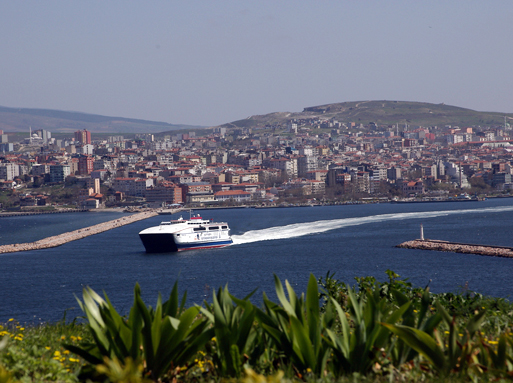 GİRİŞ
………….. okulu müdürüresim    (ÖRNEK METİN)Küreselleşen dünyada tüm değişme ve gelişmelere seyirci kalamayız. Dünyada ve ülkemizde yaşanan hızlı değişim ve gelişim sürecinde nitelikli eğitim–öğretim hizmetlerine duyulan ihtiyaç eskisinden de fazladır. Bandırma İlçe Milli Eğitim Müdürlüğü, Türk Milli Eğitiminin temel amaç ve ilkeleri doğrultusunda ülkemize nitelikli bireyler yetiştiren, bilimsel yöntemler ve ortak akıl temelinde yürüttüğü ve sonuçlandırdığı projelerle eğitim-öğretim etkinliklerine dinamizm katan özgün bir kurumdur.    	Geleceğin çağdaş, demokratik Türkiye’si ve toplumuzun devamı için, her düzeyde yetkin ve mesleki kimlik sahibi yurttaşlar yetiştirmek kurumumuzun temel amaçlarındandır. Bu amaca ulaşacak güç ve potansiyele sahip olduğumuza inancımız ise tamdır.…………………………OKUL MÜDÜRÜİÇİNDEKİLERSUNUŞ	1GİRİŞ	2I.	BÖLÜM	6STRATEJİK PLAN HAZIRLIK SÜRECİ	6A.	Bandırma İlçe MEM 2015-2019 Stratejik Planlama süreci:	6B.	Stratejik Plan Modeli	10II.	BÖLÜM	11DURUM ANALİZİ	11A.	TARİHİ GELİŞİM	Hata! Yer işareti tanımlanmamış.11B.	YASAL YÜKÜMLÜLÜKLER VE MEVZUAT ANALİZİ	12C.	FAALİYET ALANLARI ile ÜRÜN ve HİZMETLER	12D.	PAYDAŞ ANALİZİ	13E.	KURUM İÇİ ve DIŞI ANALİZ	17III.	BÖLÜM	79GELECEĞE YÖNELİM	79MİSYON	79VİZYON	79TEMEL DEĞERLER	79STRATEJİK PLAN GENEL TABLOSU	81TEMA: EĞİTİM VE ÖĞRETİME ERİŞİM	821.	Stratejik Amaç	82TEMA: EĞİTİM-ÖĞRETİMDE KALİTE	872.	Stratejik Amaç	87TEMA: KURUMSAL KAPASİTE	973.	Stratejik Amaç	97IV.	BÖLÜM	112MALİYETLENDİRME	112V.	BÖLÜM	115İZLEME ve DEĞERLENDİRME	115KISALTMALAROECD: İktisadi İşbirliği ve Kalkınma TeşkilatıUNESCO:Birleşmiş Milletler Eğitim Bilim ve Kültür TeşkilatıAB: Avrupa BirliğiUNICEF: Birleşmiş Milletler Çocuk FonuTİKA: Türk İşbirliği ve Koordinasyon AjansıJİCA:Japon Uluslararası Yardımlaşma Ajansı(Japan International CooperationAgency)PISA:Uluslararası Öğrenci Değerlendirme Programı(Programmefor International StudentAssessment) IPA: Katılım Öncesi Mali Yardım AracıTIMSS: Uluslararası Matematik ve Fen Bilimlerinde Eğilimleri Araştırması(Trends in International MathematicsandScienceStudy)PIRLS: Uluslararası Okuma Becerilerinde İlerleme Araştırması(Progress in International Reading LiteracyStudy)PIAAC: Uluslararası Yetişkin Yeterliklerini Değerlendirme Programı(Programmeforthe International Assessment of AdultCompetencies) ERDEP: Ergenlik Dönemi Değişim Projesi FATİH: Eğitimde Fırsatları Artırma ve Teknolojiyi İyileştirme HareketiEBA: Eğitim Bilişim AğıMYO: Meslek Yüksek OkuluMTE: Mesleki Teknik EğitimMETEK: Mesleki Teknik Eğitimin Kalitesinin Geliştirilmesi ProjesiYDS: Yabancı Dil SınavıTEFBİS: Türkiye’de Eğitimin Finansmanı ve Eğitim Harcamaları Bilgi Yönetim SistemiSTK: Sivil Toplum KuruluşuREDBİS: Rehberlik Denetim Bilgi Sistemi PYS:  Performans Yönetim SistemiİKS: İlköğretim Kurum StandartlarıMEBİM 147: Millî Eğitim Bakanlığı İletişim MerkeziMEM: Milli Eğitim MüdürlüğüDYS: Doküman Yönetim SistemiVBS: Veli Bilgilendirme SistemiMEBBİS: Milli Eğitim Bakanlığı Bilgi İşlem SistemleriTÜİK: Türkiye İstatistik Kurumu Ar-Ge: Araştırma GeliştirmeGZFT: Güçlü yönler, Zayıf yönler, Fırsatlar ve Tehditler AnaliziPESTLE: Politik, Ekonomik, Sosyal, Teknolojik, Yasal ve Çevresel Kurum AnaliziİKS: İlköğretim Kurum StandartlarıMTSK: Motorlu Taşıtlar Sürücü KursuRAM: Rehberlik ve Araştırma MerkeziBİMER: Başbakanlık İletişim MerkeziYDS: Yabancı Dil SınavıYGS: Yükseköğretime Geçiş SınavıTEOG: Temel Eğitimden Ortaöğretime Geçiş UygulamasıKÜDEP  : Kültürlerarası Değişim ProgramıSDP: Standart Dosya PlanıTYÇ: Türkiye Yeterlikleri ÇerçevesiBÖLÜMSTRATEJİK PLAN HAZIRLIK SÜRECİ(ÖRNEK METİN)Stratejik planlama çalışmalarında farklı görevlere ve donanımlara sahip birçok kişinin bir araya gelmiştir. Plan, kurumumuz ve paydaşlarımız tarafından sahiplenerek uzun soluklu bir çalışma neticesinde hazırlanmıştır.İlçe Milli Eğitim Müdürlüğü olarak Stratejik planlama çalışmalarının başarısının büyük ölçüde plan öncesi hazırlıkların iyi yapılmasına bağlı olduğu anlayışı ile planlama çalışmalarına başlanmıştır. Kamu Yönetimi Reformu kapsamında çıkarılan 5018 sayılı Kamu Mali Yönetimi ve Kontrol Kanunu tüm kamu kurum ve kuruluşlarının Stratejik Planını hazırlamasını zorunlu kılmıştır. Milli Eğitim Müdürlüğümüz de 2013/26 Sayılı Stratejik Planlama Genelgesi ve Eki Hazırlık Programı ile Kalkınma Bakanlığı’nın Stratejik Planlama Kılavuzuna uygun olarak başlatılmıştır.İlgili Yönerge gereği Stratejik Plan Üst Yöneticisi İlçe Milli Eğitim Müdürü Sadettin PİRCİOĞLU yönetiminde planlama ekibi oluşturulmuştur. Ekip üyeleri oluşturulurken üyelerin bilgi ve ilgi alanları dikkate alınmış, planlama ekibiyle yapılan hazırlık toplantısında Stratejik Plan için gerekli ihtiyaçlar ve bunların temin yolları belirlenmiştir. İş planı oluşturulup ilgili kişilere görevleri dağıtılmıştır.BANDIRMA İLÇE MEM 2015-2019 Stratejik Planlama süreci:Şekil 1. Stratejik Planlama SüreciBalıkesir İl Millî Eğitim Müdürlüğü’nün 2015-2019 yıllarını kapsayacak ikinci stratejik planı hazırlık çalışmaları 2013/26 Sayılı Stratejik Planlama Genelgesi ve Eki Hazırlık Programı ile Kalkınma Bakanlığı’nın Stratejik Planlama Kılavuzuna uygun olarak başlatılmıştır. Milli Eğitim Bakanlığı Strateji Geliştirme Başkanlığı tarafından hazırlanan çalışma takviminde belirtilen esaslara uygun olarak planlama çalışmaları İlçe Milli Eğitim Müdürlüğü Strateji Geliştirme Birimi tarafından aşağıdaki basamaklarla gerçekleştirilmektedir:2013/26 Sayılı Genelge ve Stratejik Plan Hazırlık Programı ile 16/09/2013 tarihinde İlimiz Stratejik Plan çalışmaları hakkında Bakanlık düzeyinde bilgilendirilerek gerekli çalışmalar için planlama yapılmıştır.26/05/2013 tarihli ve 26179 sayılı Resmi Gazete’de yayımlanan Kamu İdarelerinde Stratejik Planlamaya İlişkin Usul ve Esaslar Hakkında Yönetmelik, 16/09/2013 tarihli ve 2013/26 Sayılı Stratejik Planlama Genelgesi ve Hazırlık Programı ile 2015-2019 Stratejik Plan çalışmaları İl düzeyinde başlatılmıştır.26/09/2013 tarihi itibari ile İlçe Milli Eğitim Müdürlüğü Stratejik Planlama Koordinasyon Ekibi’nin görevlendirmesi yapılmıştır.04/04/2014 tarihinde Stratejik Plan Üst Kurulu oluşturulmuştur. Stratejik Planlama sürecinde Balıkesir Milli Eğitim Müdürlüğü olarak ortak görüş birliğine varma ve süreci başlatma, çalışmanın bağlı tüm kurumlara duyurulması, çalışma takviminin oluşturulması, Stratejik Plan Üst Kurulunun toplanması, Stratejik Planlama Ekibinin oluşturulması ile ilgili süreç başlatılmıştır.14/04/2014 tarihinde Milli Eğitim Bakanlığı Strateji Geliştirme Başkanlığı’nın 2013/26 nolu Genelgesi ve 2015-2019 Stratejik Plan Hazırlık Programı’nın Müdürlüğe bağlı kurumlarla paylaşılarak çalışmalar il ve ilçeler düzeyinde yürütülmeye başlamıştır.28/04/2014 tarihinde İlçe Milli Eğitim Müdürlüklerinde görevli Proje Koordinasyon Ekipleri’ne yönelik Stratejik Yönetim ve Planlama Uygulamaları Semineri düzenlenmiştir.17-18/04/2014 tarihinde İl Eğitim Paydaşlarının (İlçe Milli Eğitim Müdürlüğü ve bağlı eğitim kurumları temsilcileri, STK’lar) katılımıyla Stratejik Yönetim ve Planlama Uygulamaları Çalıştayı düzenlenmiştir.17Nisan – 30 Mayıs 2014 tarihleri arasında ilgili tarafları katılımcılık anlayışına uygun olarak sürece dahil etmek ve geniş kitlelere ulaşmak için iç ve dış paydaşlara yönelik kapsamlı anketler oluşturularak Tüm Kamu Kuruluşları, Belediyeler, Balıkesir Üniversitesi, Eğitim Sendikaları, STK’lar, Basın, Hayırseverler, Öğrenci ve Velilere yönelik anket çalışmaları uygulanmıştır. Kurum faaliyet alanlarının ve yükümlülüklerinin tanımlanması, mevzuat analizi, yasal yükümlülüklerin ve üst politika belgelerindeki eğitim hedeflerinin incelenerek gerekli çalışmalar yapılmıştır. Kurumsal Vizyon, Misyon ve Temel Değerlerin katılımlı bir anlayışla belirlenmiştir.Kurumun dış ve iç çevresinin analiz edilmesi: Paydaş katılımının sağlanması, paydaşlarının belirlenmesi, görüşlerinin alınması, GZFT analizi, PEST analizinin yapılması basamakları aşamalı bir şekilde gerçekleştirilmiştir.İlçe Milli Eğitim Müdürlüğü stratejik alanlarının belirlenmesi: Bakanlıkça belirlenen temalar doğrultusunda stratejik amaç ve hedefler belirlenmiştir. Amaç ve Hedeflerle uyumlu performans göstergeleri tespit edilmiştir.12-16/05/2014 tarihleri arasında Stratejik Plan İl Koordinatörleri’ne yönelik olarak düzenlenen Stratejik Plan Semineri’ne ekip koordinatörümüzce katılım sağlanmıştır.26-27/05/2014 tarihleri arasında Stratejik Plan Çalışmaları’na yönelik kurum içi büroların iş ve işlemleri, dayandığı kanun, tüzük, yönetmelik, tebliğ ve yazılar, birim komisyonları ile ilgili veriler toplanmıştır.28/05/2014 tarihinde İlçe Bilgilendirme Toplantıları düzenlenmiştir.22-26/09/2014 tarihleri arasında düzenlenen Stratejik Planlama Çalıştayı’na birimimizce katılım sağlanmıştır.20-24/10/2014 tarihleri arasında düzenlenen Stratejik Planlama Temel Eğitim Kursu’na birimimizce katılım sağlanmıştır.07/11/2014 tarihinde yayınlanan Bakanlık Stratejik Plan Taslağı incelenerek il düzeyindeki gerekli çalışmalar yapılandırılmıştır.22-24/11/2014 tarihleri arasında düzenlenen Stratejik Planlama Temel Eğitim Kursu’na birimimizce katılım sağlanmıştır.06/01/2015 tarihinde Bakanlık Stratejik Plan Taslağı’nda belirlenen Stratejik Hedef ve Performans Göstergeleri hakkında ilçeler bilgilendirilerek ihtiyaç analizi çalışmaları yapılandırılmıştır.07/01/2015 tarihinde İl Müdürlüğü ve İlçeler bünyesinde yaşanan görev değişikliklerine istinaden İl Stratejik Plan Üst Kurulu güncellenmiştir.06-09/01/2015 tarihleri arasında İlçe Stratejik Plan Üst Kurulları ve Stratejik Plan Ekipleri güncellenerek müdürlüğümüze bildirilmiştir.16-20/02/2015 tarihleri arasında düzenlenen Stratejik Planlama Temel Eğitim Semineri’ne birimimizce katılım sağlanmıştır.Stratejik yönetim amacıyla stratejik planın oluşturulması: Bandırma İlçe Milli Eğitim Müdürlüğü Stratejik Planlama Hazırlama Ekibi tarafından stratejik plan hazırlanmıştır. Stratejik planın incelenmesi ve benimsenmesi: Planın her aşamasında ilgili birimlerden görüş alınarak gerekli düzenlemeler yapılmıştır. Uygulama süreci ile ilgili performans hedeflerinin tanımlanması, İzleme ve Değerlendirme: Faaliyet Raporları, İzleme Değerlendirme Raporları, gerektiği durumda stratejik planın güncellenmesi ile ilgili çalışmalar tespit edilmiştir.Stratejik Plan ModeliStratejik Planımız tüm paydaşlarımızın görüş ve önerilerini alarak katılımcı bir anlayışla üç ana başlık(erişim, kalite, kapasite) üzerinde odaklanılarak oluşturulmuştur.BÖLÜMDURUM ANALİZİ……………………..okulu yasal yükümlülükler kapsamında öngörülen değişime uygun olarak faaliyetlerini geleceğe dönük ayrıntılı bir şekilde ölçeklendirmiş ve bunları ulusal düzeydeki plan ve programlarla ilişkilendirerek stratejik planının durum analizini oluşturmuştur. 
…. OKULU TARİHSEL GELİŞİM TARİHSEL GELİŞİM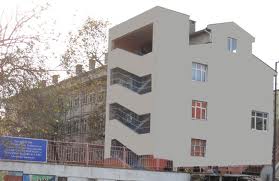 OKULUNUZUN RESİM DESTEKLİ TARİHÇESİNİ EKLEYİNİZ.YASAL YÜKÜMLÜLÜKLER VE MEVZUAT ANALİZİBandırma İlçe Milli Eğitim Müdürlüğü Milli Eğitim Bakanlığı Merkez Teşkilatı’na bağlı kurum yapısı gereği; taşra teşkilatınca yürütülmesi gereken iş ve işlemlerden sorumlu kurum olup yetki, görev ve sorumluluklarını 657 sayılı Devlet Memurları Kanunu; 1739 sayılı Milli Eğitim Temel Kanunu ve 3797 sayılı Milli Eğitim Bakanlığı’nın Teşkilat ve Görevleri Hakkında Kanun hükümlerine dayanak alınarak hazırlanan 13.02.1995–2424 sayılı Milli Eğitim Bakanlığı Milli Eğitim Müdürlükleri Yönetmeliği esaslarınca yürütmektedir.Bandırma İlçe Milli Eğitim Müdürlüğü’ne görev ve sorumluluklar yükleyen ve faaliyet alanlarını düzenleyen mevzuat gözden geçirilerek yasal yükümlülükler listesi oluşturulmuş olup Mevcut Durum Analizi Raporu’nda yer almaktadır.FAALİYET ALANLARI İLE ÜRÜN VE HİZMETLEROKUL ÖRNEK ÜRÜN/HİZMET LİSTESİOkul/kurumlar tür ve düzeylerine göre (okulöncesi, mesleki teknik eğitim kurumu, öğretmenevi, halk eğitim merkezi vb.) faaliyet alanlarını belirlemelidirler.OKUL/KURUM ÖRNEK FAALİYET ALANLARIPAYDAŞ ANALİZİPaydaş Analizi; Stratejik planı hazırlarken dikkate alınan önemli bir husus da paydaş analizidir. Paydaş analizi yapılırken katılımcılık ilkesi esas alınarak öncelikle müdürlüğümüzün etkileşim içinde bulunduğu paydaşların tespit edilmesi, paydaşların önceliklendirilmesi, paydaşların değerlendirilmesi, paydaşlarda etki önem matrisi, paydaş görüşleri gerek anket yöntemi gerekse toplantı şeklinde alınmıştır. Katılımcılığın esas alınması, kuruluşun etkileşim içinde olduğu tarafların görüşlerinin dikkate alınarak stratejik planın sahiplenileceği düşünülmüştür. SWOT analizi, sorun alanları ve geleceğe yönelim bölümlerinin kritik noktalarında, paydaş görüşleri fayda sağlamıştır.Paydaşlar, Millî Eğitim Müdürlüğümüzün sağladığı imkân ve hizmetlerden yararlanan, faaliyetlerinden doğrudan ve dolaylı bir şeklide etkilenen veya İlçe Millî Eğitim Müdürlüğümüzü etkileyen kişi, grup ve kurumlardır.Paydaşlar, temel olarak iç ve dış paydaşlar şeklinde sınıflandırmaya tâbi tutulmuştur.İç Paydaşlar: Kuruluştan etkilenen veya kuruluşu etkileyen, kuruluş içindeki kişi, grup veya kurumlardır.Dış Paydaşlar: Kuruluştan etkilenen veya kuruluşu etkileyen, kuruluş dışındaki kişi, grup veya kurumlardır. Dış paydaşları temel ortak ve stratejik ortak olarak ayırmakta fayda vardır.Bandırma İlçe Milli Eğitim Müdürlüğü paydaş analizi çalışmaları için Stratejik Planlama Ekibi toplantı yapmış olup ürün-hizmet ve faaliyet alanlarından yola çıkılarak iç ve dış paydaşlar belirlenmiştir. Değerlendirme için iç ve dış paydaş analizi çalışmasında, ölçme değerlendirme araçlarından anket uygun bulunmuştur. Bandırma İlçe Milli Eğitim Müdürlüğü iç paydaş analizi yapılırken ölçme ve değerlendirme yöntemlerinden olan tarama modeli kullanılmıştır. İlgili anket 19 ana madde ve toplamda 32 alt maddeden oluşmaktadır. İç paydaş anketi, Bandırma İlçe Milli Eğitim Müdürlüğü tarafından kurumlara resmi yazı ile bildirilmiş ve internet üzerinden 3.440 paydaş tarafından 5’li likert tipindeki ölçek doldurulmuştur.Bandırma İlçe Milli Eğitim Müdürlüğü dış paydaş analizinde ise ölçme ve değerlendirme yöntemlerinden olan tarama modeli kapsamında uygulanan anket,  6 ana madde ve toplamda 47 alt maddeden oluşmaktadır. Dış paydaş anketi Bandırma İlçe Milli Eğitim Müdürlüğü tarafından kurumlara resmi yazı ile bildirilmiş ve internet üzerinden 133 paydaş tarafından 5’li ve 6’lı likert tipinde ölçek doldurulmuştur. Paydaşların Tespiti ve Değerlendirilmesi:Aşağıdaki alanlara iç ve dış paylaşlarınınzı yazınız ve matristeki bilgileri doldurunuz. Genel oalrak paydaşlar (İlçe Milli Eğitim Müdürlüğü, Veliler, Okul Aile Birliği, Öğrenciler, Mahalle Muhtarı, Sağlık Ocağı vs. sayılabilir.) KURUM İÇİ VE KURUM DIŞI ANALİZKurum içi analiz;Bandırma İlçe Milli Eğitim Müdürlüğü’nde karar alma ve iletişim süreçleri, öncelikle mevcut yasa ve yönetmelikler doğrultusunda olmaktadır. Bunun dışında Kalkınma Planı doğrultusunda Bakanlığımızın bütçe uygulamaları ve eğitime ilişkin temel politika ve öncelikleri ilçe düzeyinde alınan kararlara çerçeve çizmektedir. Üst makam ve kuruluşların yazılı istek ve talimatları, paydaşların beklentileri, yapılan denetim, inceleme ve araştırma sonuçları, birimlerle yapılan görüşmeler karar alma süreçlerini oluşturmaktadır. Ayrıca yukarıda belirtilen süreçler dışında kurum içi düzenli olarak yapılan koordinasyon toplantıları, bünyemizde kurulmuş olan kurul ve komisyonlarda da iletişim ve karar alma mekanizmaları işletilmektedir. Tüm kararlar alınırken kurumların içerisinde bulunduğu beşeri, mali, teknolojik, kendi içerisindeki kurumsal yapısı ve kurum kültürü faktörleri göz önüne alınmakta olup çalışmalar bu doğrultuda ilerlemektedir. Paydaşlarla yüz yüze veya çeşitli teknolojik araçlarla iletişim kurulmaktadır. Müdürlüğümüze gelen öneri ve dilekler değerlendirilmekte ve yasal zeminlerde kuruma katma değer yaratacak uygulanabilir öneriler bütçe ile ilişkilendirilerek gerçekleştirilmektedir. Tüm çalışmalarımızda katılımcılık esas alınmış olup her bir fikir ciddiyetle değerlendirilmektedir. Teşkilat ve Organizasyon Şeması1.2. PAYDAŞ GÖRÜŞLERİNİN ALINMASI VE DEĞERLENDİRİLMESİ1.2.1. …………………………………….okulu İç Paydaş Anketi SonuçlarıAnket sonuçlarına bakıldığında; Bu alanda İç paydaş anket sonuçlarının ister yazılı ister görsel bir şekilde grafiklerle yorumlaması yapılmalıdır. Bkz. (İlçe Milli Eğitim St. Planı)1.3  İnsan Kaynakları Durumu1.4.Eğitimin Temel İstatistikleri2014-2015 BİLGİLERİ(x işareti koyunuz).Okul/Kurumlarda Oluşturulan Komisyon ve Kurullar:   	 	Kurum Yöneticilerinin Eğitim Durumu:  	 	Kurum Yöneticilerinin Yaş İtibari ile dağılımı:           		İdari Personelin Katıldığı Hizmet-içi Eğitim Programları:           		……….. Yılı Kurumdaki Mevcut Öğretmen Sayısı:   		Öğretmenlerin Yaş İtibari ile Dağılımı: 	Öğretmenlerin Hizmet Süreleri:Destek Personele (Hizmetli- Memur) İlişkin Bilgiler:………. Yılı Kurumdaki Mevcut Hizmetli/ Memur Sayısı:Çalışanların Görev Dağılımı (Örnek)Aşağıdaki tablolar örnek olarak doldurulmuş olup gerekli ekleme ve çıkarmalar yapılmalıdır. Lütfen olduğu gibi bırakmayınız. Sizi ilgilendirmeyen tabloyu silebilirsiniz. (İlkokullar için ünüversite yerlerşim bilgileri gibi) ya da ihtiyaçlarınıza göre ekleme yapabilirsiniz. Bilgilendirme kutucuklarını da siliniz.Okul/kurum Rehberlik HizmetleriSınıf Şube Sayıları(varsa doldurulacak yoksa silinecek)(* Yukaridaki tablo okulun durumu göz önünde bulundurularak sütunlarda ekleme çıkarma yapılabilir.)Teknolojik Düzey        Okul/Kurumun Teknolojik Altyapısı: 	Okul/Kurumun Fiziki Altyapısı:  Mali Kaynaklar     Okul/Kurum Kaynak Tablosu:     Okul/Kurum Gelir-Gider Tablosu: İstatistiki VerilerKarşılaştırmalı Öğretmen/Öğrenci Durumu (2014)Yerleşim Alanı ve DersliklerTEMEL EĞİTİM TAŞIMALI EĞİTİM BİLGİLERİ2014- 20152.Kurum dışı analiz2.1.Üst Politika Belgeleri ile Stratejik Planının UyumlaştırılmasıDokuzuncu Kalkınma Planı başta olmak üzere üst politika belgelerindeki eğitim hedefleri ile MEB stratejik planı ve Müdürlüğümüz stratejik planındaki, stratejik amaç ve hedefler karşılaştırılarak uyumlaştırılmıştır. Plan hedefleri, üst politika belgelerindeki amaçların gerçekleştirilmesine katkıda bulunacak şekilde oluşturulmuştur. Stratejik Plan Referans DokümanlarıKalkınma Planı ve Eğitim Özel İhtisas Komisyon RaporuOrta Vadeli ProgramAB Müktesebatına Uyum Programı60.Hükümet Programı60. Hükümet Programı Eylem PlanıTUBİTAK Vizyon 2023 Eğitim ve İnsan Kaynakları RaporuMEB Sürekli Kurum Geliştirme Projesi Sonuç RaporuBilgi Toplumu StratejisiHayat Boyu Öğrenme Strateji BelgesiMesleki ve Teknik Eğitim Eylem Planı (2008-2012)Millî Eğitim Strateji Belgesi5018 sayılı Kamu Mali Yönetimi ve Kontrol KanunuKamu İdarelerinde Stratejik Planlamaya İlişkin Usul ve Esaslar Hakkında YönetmelikKamu Kurum ve Kuruluşları İçin Stratejik Planlama KılavuzuMEB Bütçe RaporuMillî Eğitim Şura KararlarıMillî Eğitim ile ilgili mevzuatlarDiğer bakanlıkların, kurum ve kuruluşların stratejik planları2.2.PESTLE Analizi (Örnektir)2.3.Bandırma İlçe Milli Eğitim Müdürlüğü Dış Paydaş Anketi Sonuçları3.GZFT;Müdürlüğümüz sorun analizi ve beyin fırtınası yönteminden yararlanarak güçlü ve zayıf yönleri ile fırsat ve tehditlerini belirlemeye yönelik GZFT çalışmaları yapmıştır. Bunun yanında, dış paydaşlarla yapılan görüşmeler, personel algı anketleri ve öz değerlendirme sonuçları birleştirilerek GZFT analizi tamamlanmıştır. Bandırma İlçe Milli Eğitim Müdürlüğü Stratejik Planlama Çalışmaları, nihai halini alana kadar Bandırma İlçe Milli Eğitim Müdürlüğü Stratejik Planlama Ekibi, değerlendirmelerine devam edecektir. Süreç tüm yöneticilerin, çalışanların ve diğer paydaşlarımızın katılımına açık olarak yönetilecektir.Tüm İlçe Millî Eğitim Müdürlüklerinin, okulların ve müdürlüğümüze bağlı kurumların durum analizlerini tamamlamaları sağlandı. Tüm bağlı kurumların durum analizleri İlçe Millî Eğitim Müdürlükleri tarafından toparlanması sağlanarak İl Millî Eğitim Müdürlüğü Ar-Ge Birimi’nde durum analizlerinin tamamı toparlandı. Tüm okul, kurum ve İlçe Millî Eğitim Müdürlükleri durum analizleri incelenerek GZFT analizlerindeki ortak noktalar saptandı. İlçe Millî Eğitim Müdürlüğü İç ve Dış Paydaş Analizinden GZFT Analizine temel teşkil edecek noktalar saptandı. Tüm bu veriler İlçe Millî Eğitim Müdürlüğü Stratejik Planlama Üst Kurulu ve Strateji Geliştirme Komisyonu tarafından değerlendirilerek GZFT Analizi oluşturuldu. Tespit edilen maddeler değerlendirilerek öncelik sırasıyla listelendi. Ayrıca tüm çalışmalar sorun-gelişim alanları ile eğitim ve öğretime erişim, eğitim ve öğretimde kalite, kurumsal kapasite başlıkları dikkate alınarak çalışmalar son şeklini almıştır.Yukarıya çıkarılan GZFT Analizi tüm çalışmaların bir sonucu niteliğindedir ve Bandırma İlçe Milli Eğitim Müdürlüğü 2015-2019 Stratejik Planı’na temel teşkil etmektedir.Bandırma İlçe Milli Eğitim Müdürlüğü’nün bir fotoğrafı niteliğinde olan bu çalışma, nitelik itibariyle stratejik plan içerisinde bir özet şeklinde alınmıştır. Stratejik Plan çalışmaları içerisinde bu durum analizinde negatif olan durumların pozitife çevrilmesi için çalışmalar planlanarak stratejiler geliştirilmiştir.4.SORUN/GELİŞİM ALANLARI;Kurumumuzun durum analizi çalışmalarında tespit edilen sorun/gelişim alanları, planın Geleceğe Bakış bölümünün oluşturulmasına kaynaklık etmektedir. Bu anlamda sorun/gelişim alanları, Durum Analizi ve Geleceğe Bakış bölümleri arasında bir köprü konumundadır. Bandırma İlçe Milli Eğitim Müdürlüğü stratejik planında SP temel yapısı göz önüne alınarak; eğitim öğretime erişimde 14, eğitim ve öğretimde kalitede 20 ve kurumsal kapasitede 56 olmak üzere toplam 90 sorun/gelişim alanı tespit edilmiştir. İLÇE MİLLİ EĞİTİM MÜDÜRLÜĞÜ STRATEJİK PLAN MİMARİSİBÖLÜMGELECEĞE YÖNELİMMİSYON…………………………………………………..VİZYON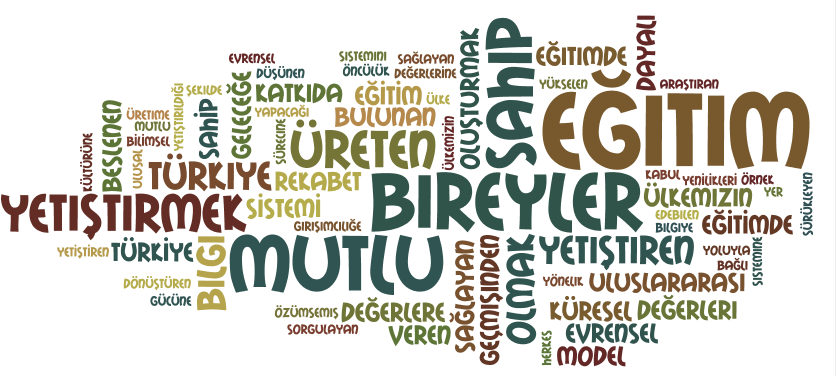 ……………………………………………………………………………….TEMEL DEĞERLERMilli, Manevi ve Evrensel Değerlere Bağlılık,Atatürk İlke ve İnkılaplarına Bağlılık,Girişimcilik,Katılımcılık,Teknolojiye Uyum,Bilimsel Gelişmelere Duyarlılık,Sanatsal Duyarlılık,Topluma ve Çevreye DuyarlılıkYenilikçi ve Sürekli Gelişime Elverişli Yaklaşım,Çözüm Odaklılık, Şeffaflık ve Hesap Verilebilirlik, STRATEJİK PLAN GENEL TABLOSUStratejik Amaç 1.Özel politika gerektiren gruplar başta olmak üzere tüm bireylere kendilerine yönelik sunulan eğitim ve öğretim hizmetine adil şartlar altında katılmaları ve tamamlamaları için erişim imkânı sağlamak.Stratejik Hedef 1.1.Özel gereksinimli bireyler başta olmak üzere, plan dönemi sonuna kadar eğitim öğretimin her tür ve kademesinde takip ve değerlendirme süreçleri ile devamsızlık ve okul terklerini azaltarak katılım ve tamamlama oranlarını arttırmak.Stratejik Amaç 2.Tüm bireylere ulusal ve uluslararası ölçütlerde bilgi, beceri, tutum ve davranışın kazandırılması ile girişimci, yenilikçi, yaratıcı, dil becerileri yüksek, iletişime ve öğrenmeye açık, özgüven ve sorumluluk sahibi sağlıklı ve mutlu bireylerin yetişmesine imkân teşkil edecek nitelikli eğitim öğretim süreçleri sağlamak.Stratejik Hedef 2.1.Öğrencilerin yaşam boyu başarısını esas alan, akademik başarı düzeylerini, fiziki ve ruhsal gelişimlerini destekleyici faaliyetlere katılım oranını arttırarak akran seviyesini yakalamakStratejik Hedef 2.2.Hayat boyu öğrenme yaklaşımını benimsemiş, işgücü piyasasının talep ettiği becerilere sahip bireyler yetiştirerek istihdam edilebilirliklerini arttırmak.Stratejik Hedef 2.3.Yenilikçi ve yaratıcı yaklaşımlarla birlikte proje ve teşvik olanaklarını kullanarak öğrencilerin yabancı dil yeterliliğini nitelikli hale getirmek ve uluslar arası hareketlilikte bulunan öğrenci ve öğretmen sayısını plan dönemi sonuna kadar arttırmak.Stratejik Amaç 3.Kurumsallaşma düzeyini yükseltecek, eğitime erişimi ve eğitimde kaliteyi arttıracak etkin ve verimli işleyen bir kurumsal yapıyı tesis etmek için; mevcut beşeri, fiziki ve mali alt yapı ile yönetim ve organizasyon yapısını iyileştirmek ve enformasyon teknolojilerinin kullanımını arttırarak kurumsal kapasiteyi geliştirmek.Stratejik Hedef 3.1.Beşeri alt yapının geliştirilmesi için ulusal ve bölgesel ihtiyaçlara, arz tahminlerine ve iş analizlerine dayalı olarak yapılacak planlamalar dâhilinde; görev tanımlarına uygun biçimce istihdam edilen personelin performansının geliştirildiği, kariyer yönetimi sisteminin uygulandığı, işlevsel bir insan kaynakları yönetimi yapısını plan dönemi sonunda kadar oluşturmak.Stratejik Hedef 3.2.Fiziki ve mali alt yapının geliştirilmesi için plan dönemi sonuna kadar, ihtiyaçlar ve bütçe imkanlarının yanı sıra bölgesel, ulusal ve uluslar arası proje ve hibe kaynaklarından da istifade ederek çağın gereklerine uygun biçimde donatılmış eğitim ortamlarını tesis etmek ve etkin, verimli bir mali yönetim yapısı oluşturmak.Stratejik Hedef 3.3.Beklenilen düzeyde yönetim ve organizasyon yapısının geliştirilmesi için plan dönemi sonuna kadar, ulusal vizyona paralel, AB normları ile uyumlaştırılmış, evrensel standartlarda, bürokrasinin azaltıldığı, katılımcı, şeffaf ve hesap verebilir performans yönetim sisteminin uygulandığı bir yönetim ve organizasyon yapısını oluşturmak. Stratejik Hedef 3.4.Bilgi işlem teknolojilerindeki gelişmelere ve bu alandaki ulusal hedeflere paralel olarak e-devlet kapasitesini, ağ ortamlarının etkinliğini artırmak ve verilerin elektronik ortamda toplanması, analizi, iletimi ve paylaşılmasını sağlamak suretiyle enformasyon teknolojilerinin kullanımını plan dönemi sonuna kadar arttırmak.TEMA: EĞİTİM VE ÖĞRETİME ERİŞİMStratejik AmaçÖzel politika gerektiren gruplar başta olmak üzere tüm bireylere sunulan eğitim ve öğretim hizmetine adil şartlar altında katılmaları ve tamamlamaları için erişim imkânı sağlamak.Stratejik HedefÖzel gereksinimli bireyler başta olmak üzere; plan dönemi sonuna kadar eğitim öğretimin her tür ve kademesinde takip ve değerlendirme süreçlerinin etkin hale getirilmesiyle devamsızlık ve okul terklerini azaltarak katılım ve tamamlama oranlarını arttırmak.Performans Göstergeleri(Performans gösterge tablolarında ihtiyaca yönelik değişiklikler yapabilirsiniz.)Aşağıdaki soruları durumunuza uygun şekilde açıklayınız.Hedefin ne olduğu ve neden gereksinim duyulduğu?………………………………………………………………Hedefin mevcut durumu?…………………………………………………………………Neyin elde edilmesinin umulduğu? (Sonuç)……………………………………………………………………….Tedbirler-Stratejiler(Stratejik hedeflerimize ulaşmak için alınması gereken tedbirler(neler yapabiliriz ), bu tedbirleri gerçekleştiren kurul ve birimler)TEMA: EĞİTİM-ÖĞRETİMDE KALİTEStratejik AmaçTüm bireylere ulusal ve uluslararası ölçütlerde bilgi, beceri, tutum ve davranışın kazandırılması ile girişimci, yenilikçi, yaratıcı, dil becerileri yüksek, iletişime ve öğrenmeye açık, özgüven ve sorumluluk sahibi sağlıklı ve mutlu bireylerin yetişmesine imkân teşkil edecek nitelikli eğitim öğretim süreçleri sağlamak.Stratejik HedefBireylerin yaşam boyu öğrenmelerini esas alarak akademik başarı düzeylerini, fiziki ve ruhsal gelişimlerini destekleyici faaliyetlere katılım oranını arttırarak akran seviyesini yakalamak.Performans göstergeleriHedefin ne olduğu ve neden gereksinim duyulduğu?…………………………………………..Hedefin mevcut durumu?…………………………………………………Neyin elde edilmesinin umulduğu? (Sonuç)………………………………………………………..Tedbirler-StratejilerStratejik HedefHayat boyu öğrenme yaklaşımını benimsemiş, işgücü piyasasının talep ettiği becerilere sahip bireyler yetiştirerek istihdam edilebilirliklerini arttırmak.Performans GöstergeleriHedefin ne olduğu ve neden gereksinim duyulduğu?……………………………………………………………………..Hedefin mevcut durumu?……………………………………………………………………..Neyin elde edilmesinin umulduğu? (Sonuç)……………………………………………………………………..Tedbirler-StratejilerStratejik HedefYenilikçi ve yaratıcı yaklaşımlarla birlikte proje ve teşvik olanaklarını kullanarak öğrencilerin yabancı dil yeterliliğini nitelikli hale getirmek ve uluslararası hareketlilikte bulunan öğrenci ve öğretmen sayısını plan dönemi sonuna kadar arttırmak.Performans göstergeleriHedefin ne olduğu ve neden gereksinim duyulduğu?…………………………………………………………..Hedefin mevcut durumu?…………………………………………………………Neyin elde edilmesinin umulduğu? (Sonuç)………………………………………………………………..Tedbirler-StratejilerTEMA: KURUMSAL KAPASİTEStratejik AmaçKurumsallaşma düzeyini yükseltecek, eğitime erişimi ve eğitimde kaliteyi arttıracak etkin ve verimli işleyen bir kurumsal yapıyı tesis etmek için; mevcut beşeri, fiziki ve mali alt yapı ile yönetim ve organizasyon yapısını iyileştirmek ve enformasyon teknolojilerinin kullanımını arttırarak kurumsal kapasiteyi geliştirmek.Stratejik HedefBeşeri alt yapının geliştirilmesi için ulusal ve bölgesel ihtiyaçlara, arz tahminlerine ve iş analizlerine dayalı olarak yapılacak planlamalar dâhilinde; görev tanımlarına uygun biçimce istihdam edilen personelin performansının geliştirildiği, kariyer yönetimi sisteminin uygulandığı, işlevsel bir insan kaynakları yönetimi yapısını plan dönemi sonunda kadar yaygınlaştırmak.Performans GöstergeleriHedefin ne olduğu ve neden gereksinim duyulduğu?…………………………………………………………………..Hedefin mevcut durumu?………………………………………………………………………………Neyin elde edilmesinin umulduğu? (Sonuç)…………………………………………………………………………Tedbirler-StratejilerStratejik HedefFiziki ve mali alt yapının geliştirilmesi için plan dönemi sonuna kadar, ihtiyaçlar ve bütçe imkânlarının yanı sıra bölgesel, ulusal ve uluslararası proje ve hibe kaynaklarından da istifade ederek çağın gereklerine uygun biçimde donatılmış eğitim ortamlarını tesis etmek ve etkin, verimli bir mali yönetim yapısı oluşturmak.Performans GöstergeleriHedefin ne olduğu ve neden gereksinim duyulduğu?………………………………………………………..Hedefin mevcut durumu?…………………………………………………………………………………Neyin elde edilmesinin umulduğu? (Sonuç)…………………………………………………………………………..Tedbirler-Stratejiler3.3.Stratejik HedefMili Eğitim Bakanlığı’nın yönetim ve organizasyon yapısının geliştirilmesi için plan dönemi sonuna kadar, ulusal vizyona paralel, AB normları ile uyumlaştırılmış, evrensel standartlarda, bürokrasinin azaltıldığı, katılımcı, şeffaf ve hesap verebilir performans yönetim sisteminin uygulandığı bir yönetim ve organizasyon yapısını oluşturmasıyla İlimiz olarak ülkede öncü olmak.Performans GöstergeleriHedefin ne olduğu ve neden gereksinim duyulduğu?……………………………………………………………………….Hedefin mevcut durumu?…………………………………………………………………….Neyin elde edilmesinin umulduğu? (Sonuç)…………………………………………………………………………..Tedbirler-Stratejiler3.4.Stratejik HedefBilgi işlem teknolojilerindeki gelişmelere ve bu alandaki ulusal hedeflere paralel olarak e-devlet kapasitesini, ağ ortamlarının etkinliğini artırmak ve verilerin elektronik ortamda toplanması, analizi, iletimi ve paylaşılmasını sağlamak suretiyle enformasyon teknolojilerinin kullanımını plan dönemi sonuna kadar arttırmak.Performans GöstergeleriHedefin ne olduğu ve neden gereksinim duyulduğu?…………………………………………………………………………Hedefin mevcut durumu?………………………………………………………………………………………Neyin elde edilmesinin umulduğu? (Sonuç)………………………………………………………………………………………Tedbirler-StratejilerBÖLÜMMALİYETLENDİRME
BÖLÜMİZLEME ve DEĞERLENDİRMEMEB 2015-2019 STRATEJİK PLANIİZLEME VE DEĞERLENDİRME MODELİ(örnektir)Bandırma İlçe Milli Eğitim Müdürlüğü Stratejik Planı’nda yer alan performans göstergelerinin gerçekleşme durumunun tespit edilmesi, bu tespit doğrultusunda mevcut duruma göre gerekli tedbirlerin alınması ve sonuç olarak iyi bir değerlendirme yapılması izleme ve değerlendirme sistemi kapsamında ele alınmaktadır.Performans göstergeleri, stratejik planda yer alan amaç ve hedeflere ulaşmak için belirlenen zaman diliminde gerçekleştirilen faaliyetlerin sonuçlarını ölçmek, izlemek ve değerlendirmek için kullanılan araçlardır. Performans göstergelerinin hangi oranda gerçekleştiği ile ilgili bilgiler belirli dönemler halinde iç ve dış paydaşlarla paylaşılarak izleme değerlendirme çalışmaları gerçekleştirilir.2015-2019 Bandırma İlçe Milli Eğitim Müdürlüğü Stratejik Planı’nda yer alan performans göstergelerine ilişkin veriler, 6 ay ve 1 yıllık periyotlarla incelenecek ve elde edilen bilgiler sonucunda hedeflenen ve ulaşılan sonuçlar karşılaştırılacaktır. İzleme değerlendirme sürecinde stratejik planın etkinliğinin, tutarlılığının, ulaşılabilirliğinin ve sürekliliğinin sağlanması amacıyla yapılacak takip çalışmaları önem arz etmektedir. İzleme değerlendirme sonuçları belirlenen periyotlarda raporlaştırılarak üst yönetime sunulacaktır. Raporlar doğrultusunda elde edilen performans bilgileri üst yönetimin yapacağı toplantı ile değerlendirilecek böylelikle ortaya çıkan performans düşüşleri ve uyuşmazlıkları tespit edilerek kontrol edilebilecektir.Yıllık dönemler halinde yapılacak izleme değerlendirme faaliyetleri ise önceki yıla ilişkin performans göstergelerinin hedeflerine ulaşma durumunu, amaç ve hedeflere göre kaynak dağılımını, harcama durumunu, hedeften sapma varsa nedenini ve alınabilecek önlemleri içerecek ayrıntılı raporları ifade etmektedir.STRATEJİK PLAN ÜST KURULUSTRATEJİK PLAN ÜST KURULUSTRATEJİK PLAN ÜST KURULUSıra NoAdı SoyadıGörevi1OKUL MÜDÜRÜ2MÜDÜR BAŞYARDIMCISI / MÜDÜR YARDIMCISI3ÖĞRETMEN4OKUL AİLE BİRLİĞİ BAŞKANI5OKUL AİLE BİRLİĞİ YÖNETİM KURULU ÜYESİSTRATEJİK PLANLAMA EKİBİSTRATEJİK PLANLAMA EKİBİSTRATEJİK PLANLAMA EKİBİSıra NoAdı SoyadıGörevi1MÜDÜR YARDIMCISI 2ÖĞRETMEN3ÖĞRETMEN4ÖĞRETMEN5ÖĞRETMEN6ÖĞRETMENGÖNÜLLÜ VELİ GÖNÜLLÜ VELİÖğrenci kayıt, kabul ve devam işleriEğitim hizmetleri Öğrenci başarısının değerlendirilmesiÖğretim hizmetleriSınav işleriToplum hizmetleriSınıf geçme işleriKulüp çalışmalarıÖğrenim belgesi düzenleme işleriDiplomaPersonel işleriSosyal, kültürel ve sportif etkinliklerÖğrenci davranışlarının değerlendirilmesiBurs hizmetleriÖğrenci sağlığı ve güvenliğiYurt hizmetleriOkul çevre ilişkileriBilimsel araştırmalarRehberlikYaygın eğitim Staj çalışmalarıMezunlar (öğrenci)………………………………FAALİYET ALANI: EĞİTİM FAALİYET ALANI: YÖNETİM İŞLERİHizmet–1 Rehberlik HizmetleriVeli    Öğrenci    Öğretmen………….Hizmet–1 Öğrenci işleri hizmetiKayıt- Nakil işleri     Devam-devamsızlık     Sınıf geçme vb……..Hizmet–2 Sosyal-Kültürel Etkinlikler Halk oyunları    Koro      Satranç ………..Hizmet–2 Öğretmen işleri hizmetiDerece terfi    Hizmet içi eğitim     Özlük hakları……….Hizmet–3 Spor EtkinlikleriFutbol,    Voleybol    Atletizm    Güreş……………………….…………….……………………………….Hizmet–4 İzcilik Etkinlikleri…….…………………FAALİYET ALANI: ÖĞRETİMFAALİYET ALANI: MESLEK EDİNDİRMEHizmet–1 Müfredatın işlenmesi………..…………………Hizmet–2 KurslarYetiştirme     Hazırlama   Etüt……………………………..……………………..Hizmet- 3 Proje çalışmalarıAB Projeleri     Sosyal Projeler     Fen Projeleri…….…………………….……………….FAALİYET ALANI: …………..FAALİYET ALANI: …………..…………………………………………………SIRA
NOFAALİYETLERFAALİYETLERİN DAYANDIĞI MEVZUATAYRILAN MALİ KAYNAKMEVCUT
İNSAN KAYNAĞIDEĞERLENDİRME1- “Yok”
-“Yetersiz”
- “Yeterli”- “Fazla- “Yok”
-“Yetersiz”
- “Yeterli”- “Fazla- “Kaldırılmalı”
- “Daha Az Önem Verilmeli” 
-“Aynı Kalmalı” 
-“Güçlendirilmeli234PAYDAŞLARPAYDAŞ TÜRÜPAYDAŞ TÜRÜÖNEM/ETKİ MATRİSİÖNEM/ETKİ MATRİSİÖNEM/ETKİ MATRİSİÖNEM/ETKİ MATRİSİPAYDAŞLARİÇPAYDAŞDIŞPAYDAŞÖNEMLİÖNEMSİZZAYIFGÜÇLÜPAYDAŞLARPAYDAŞ TÜRÜPAYDAŞ TÜRÜPAYDAŞ/HİZMET MATRİSİPAYDAŞ/HİZMET MATRİSİPAYDAŞ/HİZMET MATRİSİPAYDAŞ/HİZMET MATRİSİPAYDAŞLARİÇPAYDAŞDIŞPAYDAŞYARARLANICITEDARİKÇİTEMEL ORTAKSTRATEJİK ORTAKKesinlikle KatılmıyorumKatılmıyorumKararsızımKatılıyorumKesinlikle Katılıyorum1. Kurum, çalışanlarına yönelik iş ve işlemlerinde şeffaf ve tarafsız şekilde davranır.2. Kurum, güvenilirdir.3. Kurum, hizmet odaklıdır; sorun ve problemlere çözüm üretir.4. Kurum yöneticileri, görev tanımındaki alana hakimdir.5. Kurum, çağın getirdiği değişim ve gelişmeleri takip eder.6. Kurumun teşkilat yapısı, iş ve işlemlerin etkili bir şekilde yürütülmesini sağlar.7. Kurum tarafından tüm duyurular ilgililere zamanında duyurulur.8. Kurum yöneticileri ile sağlıklı iletişim kurulabilir.9. Kurum çalışanları (şef, memur, uzman ve diğer) ile sağlıklı iletişim kurulabilir.10. Yapılan başarılı işler kurum tarafından yazılı ve sözlü olarak takdir edilir.11. Öneri ve şikâyetler kurum tarafından dikkate alınır.12. Kurum, sosyal ve kültürel faaliyetlerle kişisel gelişime yönelik imkanlar sunar.13. Kurum, eğitim-öğretimde başarıyı artırmaya yönelik çalışmalar yapar.14. Eğitim ve öğretimin planlanmasında (bina yapımı vb.) paydaşların görüşü dikkate alınır.15. Kurumda çalışanlar, kurum stratejilerini bilir ve paylaşır.16. Kendimi, kurumun değerli bir çalışanı olarak görürüm.17. Rehberlik ve teftişle ilgili beklentilerinizden size uygun olanları işaretleyiniz.17. Rehberlik ve teftişle ilgili beklentilerinizden size uygun olanları işaretleyiniz.17. Rehberlik ve teftişle ilgili beklentilerinizden size uygun olanları işaretleyiniz.17. Rehberlik ve teftişle ilgili beklentilerinizden size uygun olanları işaretleyiniz.17. Rehberlik ve teftişle ilgili beklentilerinizden size uygun olanları işaretleyiniz.17. Rehberlik ve teftişle ilgili beklentilerinizden size uygun olanları işaretleyiniz.*Rehberlik ve teftiş faaliyetleri birbirinden net olarak ayrılmalıdır.*Rehberlik ve teftişler, doküman incelenmesinden ziyade çalışanı teşvik edici olmalıdır.*Rehberlik faaliyetleri daha sık yapılmalı ve işlevsel olmalıdır.*Teftişler aynı branştaki müfettişler tarafından yapılmalıdır.*Rehberlik ve teftiş faaliyetleri mevcut haliyle devam etmelidir.18. Hizmet içi eğitim faaliyetleri ile ilgili beklentilerinizden size uygun olanları işaretleyiniz.18. Hizmet içi eğitim faaliyetleri ile ilgili beklentilerinizden size uygun olanları işaretleyiniz.18. Hizmet içi eğitim faaliyetleri ile ilgili beklentilerinizden size uygun olanları işaretleyiniz.18. Hizmet içi eğitim faaliyetleri ile ilgili beklentilerinizden size uygun olanları işaretleyiniz.18. Hizmet içi eğitim faaliyetleri ile ilgili beklentilerinizden size uygun olanları işaretleyiniz.18. Hizmet içi eğitim faaliyetleri ile ilgili beklentilerinizden size uygun olanları işaretleyiniz.*Kurum, mahalli hizmet içi eğitim faaliyetleri düzenler.*Düzenlenen mahallî hizmet içi eğitim faaliyetleri beklentileri karşılar.*Hizmet içi eğitim faaliyetleri eğitim-öğretimi aksatmayacak biçimde planlanmalıdır*Hizmet içi eğitim faaliyetleri (merkezi-mahalli) planlanırken paydaş görüşleri alınmalıdır.*Hizmet içi eğitim faaliyetleri teorik bilgilerden ziyade uygulamaya yönelik olmalıdır.*Hizmet içi eğitim faaliyetleri alanında uzman kişiler tarafından verilmelidir.19. Yönetim ve eğitim-öğretim faaliyetleri ile ilgili beklentilerinizden size uygun olanları işaretleyiniz.19. Yönetim ve eğitim-öğretim faaliyetleri ile ilgili beklentilerinizden size uygun olanları işaretleyiniz.19. Yönetim ve eğitim-öğretim faaliyetleri ile ilgili beklentilerinizden size uygun olanları işaretleyiniz.19. Yönetim ve eğitim-öğretim faaliyetleri ile ilgili beklentilerinizden size uygun olanları işaretleyiniz.19. Yönetim ve eğitim-öğretim faaliyetleri ile ilgili beklentilerinizden size uygun olanları işaretleyiniz.19. Yönetim ve eğitim-öğretim faaliyetleri ile ilgili beklentilerinizden size uygun olanları işaretleyiniz.*İlçe genelinde seviye tespit sınavları daha sık yapılmalıdır.*Okullarda, yetiştirme kursları açılması teşvik edilip tüm öğrencilerin faydalanmasına imkân tanınmalıdır.*Okul dışı sosyal ve kültürel faaliyetlere (gezi, spor, yarışma vb.) her okulun etkin bir şekilde katılması sağlanmalıdır.*İlçe yöneticileri sorumlu oldukları bölgelerdeki okulların sorunlarını yerinde tespit edip çözüm üretmek için okulları daha sık ziyaret etmelidir.*İlçe genelinde, veli ve öğrencilere "Kitap Okumanın Önemi" üzerine eğitici ve teşvik edici programlar (seminer, konferans, TV programları vb.) düzenlenmelidir.ÖĞRETMEN DURUMUÖĞRETMEN DURUMUÖĞRETMEN DURUMUÖĞRETMEN DURUMUÖĞRETMEN DURUMUÖĞRETMEN DURUMUÖĞRETMEN DURUMUGÖREVİNORMÜCRETLİMEVCUTİHTİYAÇNORM FAZLASINET İHTİYAÇÖğretmenNormalİkili EğitimEğitim Şekli Kurul/Komisyon AdıGörevleriOKUL/KURUM YÖNETİCİSİ DURUMUOKUL/KURUM YÖNETİCİSİ DURUMUOKUL/KURUM YÖNETİCİSİ DURUMUOKUL/KURUM YÖNETİCİSİ DURUMUGÖREVİNORMASİLVEKİL  Müdür  Müdür Başyardımcısı  Müdür YardımcısıTOPLAMEğitim Düzeyi2014 Yılı İtibari İle2014 Yılı İtibari İleEğitim DüzeyiKişi Sayısı%Ön LisansLisansYüksek LisansYaş Düzeyleri2014 Yılı İtibari İle2014 Yılı İtibari İleYaş DüzeyleriKişi Sayısı%20-3030-4040-5050+...Adı ve SoyadıGöreviKatıldığı Çalışmanın AdıMüdürMüdür YardımcısıSıra
NoBranşıErkekKadınToplam12345678910111213TOPLAMTOPLAMYaş DüzeyleriKişi Sayısı20-3030-4040-5050+...Hizmet SüreleriKişi Sayısı 1-3 Yıl4-6 Yıl7-10 Yıl11-15 Yıl16-20 Yıl21+... üzeriSıra 
NoGöreviErkekKadınEğitim DurumuHizmet YılıToplam1 Memur2Hizmetli3Sözleşmeli İşçi4Sigortalı İşçiS.NOUNVANGÖREVLERİ1Okul müdürü   Okul müdürü; Ders okutmakKanun, tüzük, yönetmelik, yönerge, program ve emirlere uygun olarak görevlerini yürütmeye,Okulu düzene koyarDenetler.Okulun amaçlarına uygun olarak yönetilmesinden, değerlendirilmesinden ve geliştirmesinden sorumludur.Okul müdürü, görev tanımında belirtilen diğer görevleri de yapar.2Müdür başyardımcısıMüdür başyardımcısı, Ders okuturMüdürün en yakın yardımcısıdır. Müdürün olmadığı zamanlarda müdüre vekâlet eder.Okulun her türlü eğitim-öğretim, yönetim, öğrenci, personel, tahakkuk, ayniyat, yazışma, eğitici etkinlikler, yatılılık, bursluluk, güvenlik, beslenme, bakım, koruma, temizlik, düzen, nöbet, halkla ilişkiler gibi işleriyle ilgili olarak okul müdürü tarafından verilen görevleri yapar.Müdür başyardımcısı, görev tanımında belirtilen diğer görevleri de yapar.3Müdür yardımcısıMüdür yardımcılarıDers okutur	Okulun her türlü eğitim-öğretim, yönetim, öğrenci, personel, tahakkuk, ayniyat, yazışma, sosyal etkinlikler, yatılılık, bursluluk, güvenlik, beslenme, bakım, nöbet, koruma, temizlik, düzen, halkla ilişkiler gibi işleriyle ilgili olarak okul müdürü tarafından verilen görevleri yaparMüdür yardımcıları, görev tanımında belirtilen diğer görevleri de yapar. 4Öğretmenlerİlköğretim okullarında dersler sınıf veya branş öğretmenleri tarafından okutulur.Öğretmenler, kendilerine verilen sınıfın veya şubenin derslerini, programda belirtilen esaslara göre plânlamak, okutmak, bunlarla ilgili uygulama ve deneyleri yapmak, ders dışında okulun eğitim-öğretim ve yönetim işlerine etkin bir biçimde katılmak ve bu konularda kanun, yönetmelik ve emirlerde belirtilen görevleri yerine getirmekle yükümlüdürler.Sınıf öğretmenleri, okuttukları sınıfı bir üst sınıfta da okuturlar. İlköğretim okullarının 4 üncü ve 5 inci sınıflarında özel bilgi, beceri ve yetenek isteyen; beden eğitimi, müzik, görsel sanatlar, din kültürü ve ahlâk bilgisi, yabancı dil ve bilgisayar dersleri branş öğretmenlerince okutulur. Derslerini branş öğretmeni okutan sınıf öğretmeni, bu ders saatlerinde yönetimce verilen eğitim-öğretim görevlerini yapar.Okulun bina ve tesisleri ile öğrenci mevcudu, yatılı-gündüzlü, normal veya ikili öğretim gibi durumları göz önünde bulundurularak okul müdürlüğünce düzenlenen nöbet çizelgesine göre öğretmenlerin, normal öğretim yapan okullarda gün süresince, ikili öğretim yapan okullarda ise kendi devresinde nöbet tutmaları sağlanır. Yönetici ve öğretmenler; Resmî Gazete, Tebliğler Dergisi, genelge ve duyurulardan elektronik ortamda yayımlananları Bakanlığın web sayfasından takip eder.Elektronik ortamda yayımlanmayanları ise okur, ilgili yeri imzalar ve uygularlar.9.  Öğretmenler dersleri ile ilgili araç-gereç, laboratuar ve işliklerdeki eşyayı, okul kütüphanesindeki kitapları korur ve iyi kullanılmasını sağlarlar.5Yönetim işleri ve büro memuruMüdür veya müdür yardımcıları tarafından kendilerine verilen yazı ve büro işlerini yaparlar. Gelen ve giden yazılarla ilgili dosya ve defterleri tutar, yazılanların asıl veya örneklerini dosyalar ve saklar, gerekenlere cevap hazırlarlar.Memurlar, teslim edilen gizli ya da şahıslarla ilgili yazıların saklanmasından ve gizli tutulmasından sorumludurlar. Öğretmen, memur ve hizmetlilerin özlük dosyalarını tutar ve bunlarla ilgili değişiklikleri günü gününe işlerler. Arşiv işlerini düzenlerler. Müdürün vereceği hizmete yönelik diğer görevleri de yaparlar.6Yardımcı hizmetler personeliYardımcı hizmetler sınıfı personeli, okul yönetimince yapılacak plânlama ve iş bölümüne göre her türlü yazı ve dosyayı dağıtmak ve toplamak, Başvuru sahiplerini karşılamak ve yol göstermek, Hizmet yerlerini temizlemek, Aydınlatmak ve ısıtma yerlerinde çalışmak, Nöbet tutmak, Okula getirilen ve çıkarılan her türlü araç-gereç ve malzeme ile eşyayı taşıma ve yerleştirme işlerini yapmakla yükümlüdürler.Bu görevlerini yaparken okul yöneticilerine ve nöbetçi öğretmene karşı sorumludurlar.7KaloriferciKaloriferci, kalorifer dairesi ve tesisleri ile ilgili hizmetleri yapar.Kaloriferin kullanılmadığı zamanlarda okul yönetimince verilecek işleri yapar.Kaloriferci, okul müdürüne, müdür yardımcısına ve nöbetçi öğretmene karşı sorumludur.Müdürün vereceği hizmete yönelik diğer görevleri de yapar8Gece bekçisiGece bekçisi veya nöbetle gece bekçiliği yapan hizmetli, Nöbeti süresince okul bina ve eklentilerinin güvenliğini sağlamak.………………..…………………………………………………….Mevcut KapasiteMevcut KapasiteMevcut KapasiteMevcut KapasiteMevcut Kapasite Kullanımı ve PerformansMevcut Kapasite Kullanımı ve PerformansMevcut Kapasite Kullanımı ve PerformansMevcut Kapasite Kullanımı ve PerformansMevcut Kapasite Kullanımı ve PerformansMevcut Kapasite Kullanımı ve PerformansPsikolojik Danışman Norm SayısıGörev Yapan Psikolojik Danışman Sayısıİhtiyaç Duyulan Psikolojik Danışman SayısıGörüşme Odası SayısıDanışmanlık Hizmeti AlanDanışmanlık Hizmeti AlanDanışmanlık Hizmeti AlanRehberlik Hizmetleri İle İlgili Düzenlenen Eğitim/Paylaşım Toplantısı Vb. Faaliyet SayısıRehberlik Hizmetleri İle İlgili Düzenlenen Eğitim/Paylaşım Toplantısı Vb. Faaliyet SayısıRehberlik Hizmetleri İle İlgili Düzenlenen Eğitim/Paylaşım Toplantısı Vb. Faaliyet SayısıPsikolojik Danışman Norm SayısıGörev Yapan Psikolojik Danışman Sayısıİhtiyaç Duyulan Psikolojik Danışman SayısıGörüşme Odası SayısıÖğrenci SayısıÖğretmen SayısıVeli SayısıÖğretmenlere YönelikÖğrencilere YönelikVelilere YönelikSıra NoSınıf / ŞubeErkekKızToplam1Anasınıfı23113421A32CDÖNEMBirleştirilmiş sınıf sayısıBirleştirilmiş Sınıf Öğrenci SayısıParçalanmış Aile SayısıDisiplin Olayı Sayısı…….. *2012-2013 2013-20142014-2015Araç-Gereçler201220132014İhtiyaçBilgisayarYazıcıTarayıcıTepegözProjeksiyonTelevizyonİnternet bağlantısıFen LaboratuvarıBilgisayar Lab.FaxVideoDVD PlayerFotoğraf makinesiKamera Okul/kurumun İnternet sitesiPersonel/e-mail adresi oranıDiğer araç-gereçler………… Fiziki MekânVarYokAdediİhtiyaçÖğretmen Çalışma OdasıEkipman OdasıKütüphaneRehberlik ServisiResim OdasıMüzik OdasıÇok Amaçlı SalonEv Ekonomisi Odasıİş ve Teknik AtölyesiBilgisayar laboratuvarıYemekhaneSpor SalonuOtoparkSpor AlanlarıKantinFen Bilgisi Laboratuvarı AtölyelerBölümlere Ait DepoBölüm LaboratuvarlarıBölüm Yönetici OdalarıBölüm Öğrt. OdasıTeknisyen OdasıBölüm DersliğiArşiv Kaynaklar201420152016201720182019Genel Bütçe Okul aile Birliği Kira Gelirleri Döner Sermaye Vakıf ve Dernekler Dış Kaynak/Projeler Diğer …….. TOPLAM YILLAR201220122013201320142014HARCAMA KALEMLERİGELİRGİDERGELİRGİDERGELİRGİDERTemizlikKüçük onarımBilgisayar harcamalarıBüro makinaları harcamalarıTelefonYemekSosyal faaliyetlerKırtasiyeVergi harç vs …………..GENELÖĞRETMENÖĞRENCİÖĞRENCİÖĞRENCİOKULToplam öğretmen sayısıÖğrenci sayısıÖğrenci sayısıToplam öğrenci sayısıÖğretmen başına düşen öğrenci sayısıToplam öğretmen sayısıKızErkekToplam öğrenci sayısıÖğretmen başına düşen öğrenci sayısı                                                  Öğrenci Sayısına İlişkin Bilgiler (Geçmiş Yıllar)                                                  Öğrenci Sayısına İlişkin Bilgiler (Geçmiş Yıllar)                                                  Öğrenci Sayısına İlişkin Bilgiler (Geçmiş Yıllar)                                                  Öğrenci Sayısına İlişkin Bilgiler (Geçmiş Yıllar)                                                  Öğrenci Sayısına İlişkin Bilgiler (Geçmiş Yıllar)                                                  Öğrenci Sayısına İlişkin Bilgiler (Geçmiş Yıllar)                                                  Öğrenci Sayısına İlişkin Bilgiler (Geçmiş Yıllar)201120112012201220132013KızErkekKızErkekKızErkek Öğrenci Sayısı Toplam Öğrenci SayısıYıllara Göre Ortalama Sınıf MevcutlarıYıllara Göre Ortalama Sınıf MevcutlarıYıllara Göre Ortalama Sınıf MevcutlarıYıllara Göre Öğretmen Başına Düşen Öğrenci SayısıYıllara Göre Öğretmen Başına Düşen Öğrenci SayısıYıllara Göre Öğretmen Başına Düşen Öğrenci Sayısı201120122013201120122013Öğrencilerin Ortaöğretime Geçiş Sınavlarındaki Başarılarına İlişkin BilgilerÖğrencilerin Ortaöğretime Geçiş Sınavlarındaki Başarılarına İlişkin BilgilerÖğrencilerin Ortaöğretime Geçiş Sınavlarındaki Başarılarına İlişkin BilgilerÖğrencilerin Ortaöğretime Geçiş Sınavlarındaki Başarılarına İlişkin BilgilerÖğrencilerin Ortaöğretime Geçiş Sınavlarındaki Başarılarına İlişkin BilgilerÖğrencilerin Ortaöğretime Geçiş Sınavlarındaki Başarılarına İlişkin BilgilerÖğrencilerin Ortaöğretime Geçiş Sınavlarındaki Başarılarına İlişkin Bilgiler201220122013201320142014KızErkekKızErkekKızErkekÖğrenci SayısıSınava Giren Toplam Öğrenci Sayısı ( Kız +Erkek )Kazanan öğrenci sayısıGenel Başarı Oranı ( % )Öğrencilerin Üniversite Sınavı Başarılarına İlişkin BilgilerÖğrencilerin Üniversite Sınavı Başarılarına İlişkin BilgilerÖğrencilerin Üniversite Sınavı Başarılarına İlişkin BilgilerÖğrencilerin Üniversite Sınavı Başarılarına İlişkin BilgilerÖğrencilerin Üniversite Sınavı Başarılarına İlişkin BilgilerÖğrencilerin Üniversite Sınavı Başarılarına İlişkin BilgilerÖğrencilerin Üniversite Sınavı Başarılarına İlişkin Bilgiler201220122013201320142014KızErkekKızErkekKızErkekÖğrenci SayısıSınava Giren Toplam Öğrenci Sayısı ( Kız +Erkek )Ön Lisans Programlarına Yerleşen Toplam Öğrenci sayısıLisans Programlarına Yerleşen Toplam Öğrenci SayısıLisans ve Ön Lisans Programına Yerleşen Toplam Öğrenci SayısıGenel Başarı Oranı ( % )YerleşimYerleşimYerleşimToplam Alan (m2)Bina Alanı (m2)Bahçe alanı (m2)Sosyal AlanlarSosyal AlanlarSosyal AlanlarTesisin adıKapasitesi (Kişi Sayısı)AlanıKantinYemekhaneToplantı SalonuKonferans SalonuSeminer SalonuSpor TesisleriSpor TesisleriSpor TesisleriTesisin adıKapasitesi (Kişi Sayısı)Alanı Basketbol Alanı Futbol Sahası Kapalı Spor SalonuDiğerYGS (Ortaöğretim) Başarı DurumuYGS (Ortaöğretim) Başarı DurumuYGS (Ortaöğretim) Başarı DurumuYILLAR12. SINIFBAŞARIPUANIİLSIRALAMASIYILLARSINAVA KATILANBAŞARIPUANIİLSIRALAMASIYILLARÖĞRENCİ SAYISIBAŞARIPUANIİLSIRALAMASI201220132014ÖZEL EĞİTİM VERİLERİÖZEL EĞİTİM VERİLERİÖZEL EĞİTİM VERİLERİÖZEL EĞİTİM VERİLERİÖzel Eğitim Alan Öğrenci SayısıTüm Öğrenci SayısıOran %2012-20132013-20142014-2015DönemTaşımalı Eğitim Genel DurumTaşımalı Eğitim Genel DurumTaşımalı Eğitim Genel DurumTaşımalı Eğitim Genel DurumDönemTaşınan Öğrenci SayısıTaşınan Öğrenci SayısıTüm Öğrenci SayısıOran2012-20132013-20142014-2015DÖNEMTAŞIMA MALİYETİYEMEK MALİYETİTOPLAM2012-20132013-20142014-2015Politik/Yasal FaktörlerEkonomik FaktörlerAB Müktesebatına uyum sürecinde eğitim alanında köklü değişikliklerin yapılmasıEğitime % 100 Destek Kampanyası ve vb. ulusal ve uluslararası projelerle eğitime aktarılan payın artması5018 sayılı Kamu Mali Yönetimi ve Kontrol Kanunuyla Stratejik Yönetim anlayışının gelişmesiEğitime doğrudan ayrılan payın yetersizliğiMevzuat değişiklikleriTarım ve hayvancılık ağırlıklı ekonomiAilelerin gelir düzeyinin düşük olmasıAB, Dünya Bankası, (GMKA) diğer fonlardan eğitime ayrılan katkı sağlanmasıİşsizlik sorunuTürkiye’de ki en önemli limanlardan birinin ilçemizde bulunmasıBor ve asit üretimi yapan ve işleyen fabrikaların varlığıTürkiye’de tavukçuluk sanayisinin en büyük işletmelerinin ilçemizde bulunması Bandırma Bölgesi’nin Turizm bölgesi olmasıÖzel idare bütçelerinden ayrılan payın kullanımıRüzgâr enerjisinin kullanımıyla elde edilen katkıSOSYAL/KÜLTÜREL FAKTÖRLERTEKNOLOJİK FAKTÖRLEREğitime olan duyarlılığın artmasıOkullaşma oranının yüksek olmasıMesleki eğitime ilginin artmasıSosyal ve kültürel faaliyetler için alt yapı eksikliğiKız çocuklarının okullaşmasında duyarlılığın yüksek olmasıKöklü bir tarih ve kültürel mirasa sahip olmasıÇekirdek aile yapısı ve parçalanmış ailelerin varlığıSportif faaliyetlere duyarlılığın yüksek olmasıEğitimde teknolojik alt yapıe-Okul uygulamalarıAR-GE çalışmalarında kaynak sorunuTeknolojinin kullanımıBilgi teknolojilerindeki hızlı değişimTeknolojinin sağladığı yeni öğrenme ve etkileşim olanaklarıE-Devlet uygulamalarıF@tih Projesi uygulamalarıYASAL FAKTÖRLEREKOLOJİK FAKTÖRLERTüm demokratik ülkelerde hukukun üstünlüğüne inanılmasıMevzuat uygulamalarının faklı olmasıMevzuatın sık sık değişiyor olmasıHak ve özgürlüklerin tam olarak bilinmemesiYürütülen politikalara göre hukukta düzenleme yapılmasıİdarenin yargı denetimine açık olmasıAtmosferin ısınması ve iklim değişimlerinin yaşanmasıTabiatı korumaya dönük politikaların olmamasıİnsanlarda doğayı koruma bilincinin düşük olmasıAtıkların dönüşümü ve çevreye zararsız hale getirilmesinde yetersiz kalınmasıKurumların çevre bilincini geliştirecek eğitim ve etkinliklere yeterince yer vermemesiTemiz su kaynaklarının her geçen gün azalmasıDoğaya en büyük tahribatın insan eliyle yapılıyor olması Doğal yaşam alanlarının azalıyor olmasıKurumun web sitesindenBasın Yolu İleKurum Resmi Yazısı İleMevzuat Yolu İleEğitim,Toplantı ve Ortak Çalışmalar İleDiğer1. Müdürlüğümüz hakkındaki bilgilere hangi kaynaklardan ulaşıyorsunuz ve kalitesini (bilgi, iletişim hızı, Türkçe dil bilgisi vb.) nasıl buluyorsunuz? Çok ZayıfZayıfOrtaİyiÇok İyi2. Müdürlüğümüz hakkındaki genel kanaatinizi belirtiniz?    *Kurum, yaptığı iş ve işlemlerde tutarlıdır.    *Yapılan iş ve işlemlerde beklentilerim dikkate alınıyor    *Soru ve sorunlar için Müdürlüğün ilgili birimine kolay ulaşılabiliyor.    *Paydaşlarının görüşlerini ifade edebilecekleri ortamlar oluşturur.    *Kurum, diğer kişi ve kurumlarla iletişim kurmada başarılıdır.    *Koordinasyon ve işbirliğine açık bir kurumdur.    *Kamuoyu ile bilgi paylaşan bir kurumdur.    *Kurum, değişen ve gelişen şartlara uyum sağlar.    *Kurumsal ve idari anlamdaki sorumluluklarını yerine getirme konusunda başarılıdır3. Müdürlüğümüz birimlerinden aldığınız hizmetler beklentilerinizi ne ölçüde  karşılıyor? (Lütfen hizmet aldığınız birimleri işaretleyiniz)    *Maarif Müfettişleri Başkanlığı    *Temel Eğitim Hizmetleri    *Ortaöğretim hizmetleri    *Mesleki ve Teknik Eğitim Hizmetleri    *Din Öğretimi Hizmetleri    *Özel Eğitim ve Rehberlik Hizmetleri    *Hayat Boyu Öğrenme Hizmetleri    *Özel Öğretim Kurumları Hizmetleri    *Bilgi İşlem ve Eğitim Teknolojileri Hizmetleri    *Strateji Geliştirme Hizmetleri (Strateji Birimi)    *İnsan Kaynakları Hizmetleri    *Destek Hizmetleri (Donanım, Evrak, Tahakkuk, Taşıma)    *İnşaat ve Emlak Hizmetleri4. Müdürlüğümüzün imajını aşağıdaki kriterlere göre değerlendiriniz    *Güvenilirdir.    *Konusunda yetkindir.    *Hizmet odaklıdır.    *Yenilikçidir    *Topluma yararlıdır.    *Teknolojik gelişmeleri takip eder.    *Adil, tarafsız ve şeffaftır.    *Öneri ve görüşlere açıktır    *Dış kurumlarla işbirliği yapar.    *Alt yapı, donanım, bina imkânları yeterlidir.    *Sorun ve problemlere çözüm üretir.5. Müdürlüğümüz çalışanlarının size karşı yaklaşımlarından memnuniyet düzeyinizi belirtiniz.    *Güler yüz    *İş ve işlemlerde hız ve hatasız işlem    *İletişim becerisi    *Sorularınızı/taleplerinizi doğru anlama    *Sorularınıza/taleplerinize detaylı/anlaşılır ve yeterli cevap verme    *Mesleki uzmanlık, yeterlilik    *Temsil yeteneği6. Müdürlüğümüz yöneticilerinin size karşı yaklaşımlarından memnuniyet düzeyinizi belirtiniz.     *Güler yüz    *İş ve işlemlerde hız ve hatasız işlem    *İletişim becerisi    *Sorularınızı/taleplerinizi doğru anlama    *Sorularınıza/taleplerinize detaylı/anlaşılır ve yeterli cevap verme    *Mesleki uzmanlık, yeterlilik    *Temsil yeteneğiGÜÇLÜ YÖNLERGÜÇLÜ YÖNLERGÜÇLÜ YÖNLEREğitim ve Öğretime ErişimEğitim ve Öğretimde KaliteKurumsal KapasiteOkul öncesinde yapılan çalışmalarOn iki yıllık zorunlu ve kademeli eğitimBireylerin ilgi ve ihtiyaçlarına cevap verebilecek çeşitlilikte okul ve program türünün bulunmasıHayat boyu öğrenme kapsamındaki kursların çeşitli ve yaygın olmasıYatılılık ve bursluluk imkânlarının bulunmasıÖzel öğretimi destekleyici teşvik mekanizmalarıFarklı mesleki alanlara yönelik Mesleki ve Teknik okulların olmasıİlçemizde ortaöğretim kurumlarında farklı okul türlerinin olmasıTüm paydaşların beklenti ve görüşlerinin dikkate alınmasıYeniliğe ve gelişmeye açık, genç öğretmen kadrosuOkul aile birliklerinin varlığıYürütülen yerel, ulusal, uluslararası projelerEğitimde kalite adına yapılan çalışmalar ve kazanılan ulusal ödüllerAmir ve müdürlerin öğretmen yetiştirme kurslarına bizzat görev alıp tecrübelerini paylaşmasıMüdürlüğümüzü bünyesinde bulunan okul ve kurumlarla koordinasyonun iyi olmasıMüdürlüğümüz hizmetiçi eğitimlerinin, seminerlerinin ve kurslarının olmasıKurumumuzun güçlü teşkilat yapısı ve sürekli kendini yenilemesiKurum çalışanlarının eğitim düzeylerinin yüksek olması ve nitelik yönüyle çeşitliliğiKurumumuzun teknolojik donanımının üst seviyede olmasıKurumlarımızda elektronik evrak sisteminin etkin kullanılmasıKurumumuzda yeterli sayıda nitelikli ve tecrübeli personel bulunmasıMülki amirlerin eğitim çalışanlarına destek vermesi, çalışanların bu desteği değerlendirip motive olmasıBirim personelleri arasında iletişim, koordinasyon ve paylaşımın iyi olmasıPersonelin yeterli düzeyde teknolojik donanım bilgisine sahip olmasıKurumumuza yapılan müracaatlara geri dönüşlerin yüksek seviyede olmasıFATİH projesi için yeterli donanım ve bilgiye sahip personelin olmasıZAYIF YÖNLERZAYIF YÖNLERZAYIF YÖNLEREğitim ve Öğretime ErişimEğitim ve Öğretimde KaliteKurumsal KapasiteOrtaöğretimde okul türü kontenjanlarının öğrenci talepleri ile uyuşmamasıÖzel eğitim okul ve kurumlarının yaygın ve yeterli olmamasıOkul öncesi eğitim imkânlarının yaygın ve yeterli olmamasıHayat boyu öğrenme kapsamındaki faaliyetlerinin tanıtımının yetersiz olmasıÖzel eğitime ihtiyacı olan bireylerin tespitine yönelik etkili bir tarama ve tanılama sisteminin olmamasıZorunlu eğitimden ayrılmaların önlenmesine ilişkin etkili bir izleme ve önleme mekanizmasının olmamasıİkili öğretim yapan okullarOkul sayılarının yetersizliğiTaşımalı eğitimde öğrenci ve yerleşim birimi sayısının fazla olmasıBakanlık ile öğretmen yetiştiren kurumlar arasındaki işbirliği eksikliğiÜstün yetenekli bireylerin eğitim ve öğretimine ilişkin politikaların yetersizliğiOkul ve kurumlarda sağlık ve sağlığa uygunluk koşullarının istenilen düzeyde olmamasıSosyal ve bilimsel faaliyetlerin yetersizliğiHaftalık ders saatlerinin öğrencilerin gelişim düzeylerine uygun olmamasıKişisel, eğitsel ve mesleki rehberlik hizmetlerinin yetersiz olmasıEtkili bir yabancı dil eğitiminin olmamasıÜcretli öğretmen uygulamasıDeğişen eğitim programlarına öğretmenlerin uyum sıkıntılarıSpor alanlarının ve sosyal tesislerin yeterli düzeyde olmamasıYönetici kademeleri için kariyer ve liyakate dayalı atama ve görevde yükselme sisteminin yetersiz olması ve yöneticilerin görevde kalma süresinin kısa olması Okul ve kurumlarda etkili bir performans ve ödüllendirme sisteminin bulunmamasıÇalışanların motivasyon ve örgütsel bağlılık düzeylerinin düşük olmasıİç kontrol sisteminin yeterli olmamasıGeçmiş yıllara ait veri, bilgi ve belgelere ulaşılabilmesine imkân sağlayacak bir arşivleme sisteminin bulunmamasıİzleme ve değerlendirme faaliyetlerinin yetersizliğiÖğretmenlerin bazı bölgelerde daha uzun süreli çalışmasını sağlayacak teşvik edici mekanizmaların geliştirilmemiş olmasıFIRSATLARFIRSATLARFIRSATLAREğitim ve Öğretime ErişimEğitim ve Öğretimde KaliteKurumsal KapasiteEğitime %100 Destek Kampanyası kapsamında yapılan yardımlarla okula devamın artmasıHayat boyu öğrenmeyi destekleyen devlet politikaların varlığıEğitimin sürdürülebilir ekonomik kalkınmadaki işlevi konusunda toplumsal farkındalıkEğitim ve öğretime yönelik talebin giderek artmasıUlaşım ağının gelişmesiMEB-Hayat Boyu Öğrenme Genel Müdürlüğü’nün hazırladığı yeni yönetmelikGeniş ve genç nüfusun varlığıKaliteli eğitim ve öğretime ilişkin talebin artmasıGelişen teknolojilerin eğitimde kullanılabilirliğinin artması Sektörün mesleki ve teknik eğitim konusunda iş birliğine açık olmasıAvrupa Birliği projelerinin ve Dünya Bankası’nın sağladığı maddi kaynaklarFATİH projesi desteğiÜst politika belgelerinde eğitimin öncelikli alan olarak yer alması Yönetimi geliştirme anlayışının devletin en üst organlarınca yazılı metinlere dönüştürmesiEğitim ve öğretimin finansmanında yerel yönetimlerin katkısıSivil toplum örgütlerinin ve hayırseverlerin eğitim ve öğretime katkı sağlamasıÖğretmen arzının yeterli olmasıSosyal medyanın geniş kitlelerce kullanılıyor olması ve eğitime olan ilgisiİlin konumu itibariyle üniversitelerin yakınlığı ve eğitime olumlu bakış açısıTEHDİTLERTEHDİTLERTEHDİTLEREğitim ve Öğretime ErişimEğitim ve Öğretimde KaliteKurumsal KapasiteKişiler arasındaki sosyo-ekonomik eşitsizliklerBüyükşehir merkezlerinde ve kırsal kesimlerdeki ulaşım zorluğuÖğretmen, yönetici ve ailelerin özel eğitim konusunda yeterli bilgiye ve duyarlılığa sahip olmamasıÖğrencilerin mevsimlik tarım işçisi olarak çalıştırılmalarıÖğrenci ve ailelerin meslekler ve iş hayatıyla ilgili yeterli bilgiye sahip olmamasıBazı okul türlerine yönelik olumsuz toplumsal algıNüfus hareketleri ve kentleşmede yaşanan hızlı değişimÖzel sektörün eğitim yatırımlarının yeterli düzeyde olmamasıMesleki yöneltmede öğrencilerin ilgi ve yeteneklerinin dikkate alınmamasıBireylerde oluşan teknoloji bağımlılığıGenç beyinlerin zararlı akım ve alışkanlıklara hedef olmasıİnternet ortamında oluşan bilgi kirliliği, doğru ve güvenilir bilgiyi ayırt etme güçlüğüToplumda kitap okuma, spor yapma, sanatsal ve kültürel faaliyetlerde bulunma alışkanlığının yetersiz olmasıİşgücü piyasasının yeterince şeffaf olmaması ve ucuz işgücü talebiKurumlar arasında iletişim ve koordinasyonun sağlanmasındaki güçlüklerGenel bütçeden kuruma ayrılan maddi ve insan kaynaklarının sınırlılığıGelişen ve değişen teknolojiye uygun donatım maliyetinin yüksek olmasıSiyasi ve sendikal grupların atama ve görevlendirmelerde etkili olma isteğiElektronik bilgi güvenliğine yönelik saldırılarMedyada eğitim ve öğretime ilişkin çoğunlukla olumsuz haberlerin ön plana çıkarılmasıGenç nüfusun büyük kentlere göç etmesiEğitim ve Öğretime ErişimEğitim ve Öğretimde KaliteKurumsal KapasiteOkul öncesi eğitimde okullaşmaİlköğretimde devamsızlıkOrtaöğretimde okullaşmaOrtaöğretimde devamsızlık Ortaöğretimde örgün eğitimin dışına çıkan öğrencilerZorunlu eğitimden erken ayrılmaTaşımalı eğitimYurt ve pansiyonların doluluk oranlarıTemel eğitimden ortaöğretime geçişKız çocukları başta olmak üzere özel politika gerektiren grupların eğitime erişimiÖzel eğitime ihtiyaç duyan bireylerin uygun eğitime erişimiÖzel öğretimin payıHayat boyu öğrenmeye katılımHayat boyu öğrenmenin tanıtımıEğitim öğretim sürecinde sanatsal, sportif ve kültürel faaliyetlerOkuma kültürü Okul sağlığı ve hijyenÖğretmenlere yönelik hizmetiçi eğitimlerEğitimde bilgi ve iletişim teknolojilerinin kullanımıÖrgün ve yaygın eğitimi destekleme ve yetiştirme kurslarıTemel dersler önceliğinde ulusal ve uluslararası sınavlarda öğrenci başarı durumuTemel eğitimden ortaöğretime geçiş sistemiOrtaöğretimden yükseköğretime geçiş sistemiSınavlarla ilgili öğrenci ve velileri bilgilendirme çalışmalarıEğitsel değerlendirme ve tanılamaEğitsel, mesleki ve kişisel rehberlik hizmetleriÜstün yetenekli öğrencilere yönelik eğitim öğretim hizmetleri başta olmak üzere özel eğitimHayat boyu rehberlik hizmetiHayat boyu öğrenme kapsamında sunulan kursların çeşitliliği ve niteliği Mesleki ve teknik eğitimin sektör ve işgücü piyasasının taleplerine uyumuÇıraklık eğitimi alt yapısıÖnceki öğrenmelerin belgelendirilmesiYabancı dil yeterliliğiUluslararası hareketlilik programlarına katılımÖğretmenlerin adaylık eğitimi, hizmet öncesi mesleki uyum eğitimleri ile ilgili standartlar ve bu konuda ilgili mevzuatın uygulanmasıÇalışma ortamları ile sosyal, kültürel ve sportif ortamların iş motivasyonunu sağlayacak biçimde düzenlenmesiÇalışanların ödüllendirilmesiAtama ve görevde yükselmelerde liyakat ve kariyer esasları ile performansın dikkate alınması, kariyer yönetimiHizmetiçi eğitim kalitesiYabancı dil becerileriOkul ve kurumların fiziki kapasitesinin yetersizliği (Eğitim öğretim ortamlarının yetersizliği)Okul pansiyonları Okul ve kurumların sosyal, kültürel, sanatsal ve sportif faaliyet alanlarının yetersizliğiEğitim, çalışma, konaklama ve sosyal hizmet ortamlarının kalitesinin artırılmasıİkili eğitim yapılması ve derslik yetersizliğiDonatım eksiklerinin giderilmesiOkullardaki fiziki durumun özel eğitime gereksinim duyan öğrencilere uygunluğu Özel eğitim okullarının durumu (Hafif, orta, ağır düzeyde öğrenme güçlüğü alanlarında özellikle ortaöğretim düzeyinde)Dershanelerin özel okullara dönüşümüHizmet binalarının fiziki kapasitesinin yetersiz olmasıFiziki mekân problemlerinin çözülmesiİnşaat ve emlak çalışmalarının yapılmasındaki zamanlamaEğitim yapılarının depreme hazır oluşuÖdeneklerin etkin ve verimli kullanımıAlternatif finansman kaynaklarının geliştirilmesiOkul-Aile Birlikleriİş ve işlemlerin zamanında yapılarak kamu zararı oluşturulmamasıKurumsal aidiyet duygusunun geliştirilmesiKurumsallık düzeyinin yükseltilmesiBasın ve yayın faaliyetleri İstatistik ve bilgi teminiHizmetlerin elektronik ortamda sunumuBilgiye erişim imkânlarının ve hızının artırılmasıTeknolojik altyapı eksikliklerinin giderilmesiElektronik içeriğin geliştirilmesi ve yazılımların geliştirilmesiDiğer kurum ve kuruluşlarla işbirliği Kamu Hizmet Standartlarının gözden geçirilerek yeniden düzenlenmesi Bürokrasinin azaltılmasıİç Denetimin anlaşılırlık-farkındalık düzeyinin arttırılmasıBütünsel bir izleme-değerlendirme sisteminin kurulmasıEĞİTİM VE ÖĞRETİME ERİŞİMEğitim ve Öğretime Katılım ve TamamlamaOkul öncesi eğitimde okullaşma devam ve tamamlamaZorunlu eğitimde okullaşma, devam ve tamamlamaYükseköğretime katılım ve tamamlamaHayat boyu öğrenmeye katılımÖzel eğitime erişim ve tamamlamaÖzel politika gerektiren grupların eğitim ve öğretime erişimiÖzel öğretimin payıYurtdışında ikamet eden vatandaşların eğitim ve öğretime erişimi EĞİTİM VE ÖĞRETİMDE KALİTEÖğrenci Başarısı ve Öğrenme KazanımlarıÖğrenciHazır oluşSağlıkErken çocukluk eğitimiKazanımlarÖğretmen Öğretim Programları ve MateryalleriEğitim - Öğretim Ortamı ve ÇevresiProgram ve Türler Arası GeçişlerRehberlikÖlçme ve DeğerlendirmeEğitim ve Öğretim ile İstihdam İlişkisinin Geliştirilmesi Sektörle İşbirliğiÖnceki Öğrenmelerin TanınmasıHayata ve İstihdama HazırlamaMesleki RehberlikYabancı Dil ve HareketlilikYabancı Dil YeterliliğiUluslararası hareketlilikKURUMSAL KAPASİTEBeşeri Alt Yapı İnsan kaynakları planlamasıİnsan kaynakları yönetimiİnsan kaynaklarının eğitimi ve geliştirilmesiFiziki ve Mali Alt YapıFinansal kaynakların etkin yönetimiOkul bazlı bütçelemeEğitim tesisleri ve alt yapıDonatım Yönetim ve OrganizasyonKurumsal yapının iyileştirilmesiBürokrasinin azaltılmasıİş analizleri ve iş tanımlarıMevzuatın güncellenmesiİzleme ve DeğerlendirmeAB ye uyum ve uluslararasılaşmaSosyal tarafların katılımı ve yönetişim Çoğulculuk Katılımcılık Şeffaflık ve hesap verebilirlikKurumsal Rehberlik ve DenetimBilgi Yönetimi ve Kurumsal İletişimBakanlık hizmetlerinin e-devlet aracılığıyla sunumuElektronik ağ ortamlarının etkinliğinin artırılmasıElektronik veri toplama ve analizElektronik veri iletimi ve bilgi paylaşımıPerformans GöstergeleriPerformans GöstergeleriÖnceki YıllarÖnceki YıllarÖnceki YıllarHedefPerformans GöstergeleriPerformans Göstergeleri2012201320142019TedbirTedbirSorumlu BirimlerKoordinatör Birim123456Performans GöstergeleriPerformans GöstergeleriÖnceki YıllarÖnceki YıllarÖnceki YıllarHedefPerformans GöstergeleriPerformans Göstergeleri2012201320142019TedbirTedbirSorumlu BirimlerKoordinatör Birim12345Performans GöstergesiPerformans GöstergesiÖnceki YıllarÖnceki YıllarÖnceki YıllarHedefPerformans GöstergesiPerformans Göstergesi2012201320142019TedbirTedbirSorumlu BirimlerKoordinatör Birim1234567Performans GöstergesiPerformans GöstergesiÖnceki YıllarÖnceki YıllarÖnceki YıllarHedefPerformans GöstergesiPerformans Göstergesi2012201320142019TedbirTedbirSorumlu BirimlerKoordinatör Birim123456NoGöstergeÖnceki YıllarÖnceki YıllarÖnceki YıllarHedefNoGösterge20122013201420191234567891011TedbirSorumlu BirimlerKoordinatör BirimNoGöstergeÖnceki YıllarÖnceki YıllarÖnceki YıllarHedefNoGösterge2012201320142019234567TedbirSorumlu BirimlerKoordinatör BirimGöstergeGöstergeÖnceki YıllarÖnceki YıllarÖnceki YıllarHedefGöstergeGösterge201220132014201912345TedbirSorumlu BirimlerKoordinatör BirimNoGöstergeÖnceki YıllarÖnceki YıllarÖnceki YıllarHedefNoGösterge201220132014201912345678S.NOTedbirSorumlu BirimlerKoordinatör Birim1345BALIKESİR İL MİLLİ EĞİTİM MÜDÜRLÜĞÜ 2015-2019 STRATEJİK PLANI TAHMİNİ BÜTÇE KAYNAĞI TOBLOSUBALIKESİR İL MİLLİ EĞİTİM MÜDÜRLÜĞÜ 2015-2019 STRATEJİK PLANI TAHMİNİ BÜTÇE KAYNAĞI TOBLOSUBALIKESİR İL MİLLİ EĞİTİM MÜDÜRLÜĞÜ 2015-2019 STRATEJİK PLANI TAHMİNİ BÜTÇE KAYNAĞI TOBLOSUBALIKESİR İL MİLLİ EĞİTİM MÜDÜRLÜĞÜ 2015-2019 STRATEJİK PLANI TAHMİNİ BÜTÇE KAYNAĞI TOBLOSUBALIKESİR İL MİLLİ EĞİTİM MÜDÜRLÜĞÜ 2015-2019 STRATEJİK PLANI TAHMİNİ BÜTÇE KAYNAĞI TOBLOSUBALIKESİR İL MİLLİ EĞİTİM MÜDÜRLÜĞÜ 2015-2019 STRATEJİK PLANI TAHMİNİ BÜTÇE KAYNAĞI TOBLOSUBALIKESİR İL MİLLİ EĞİTİM MÜDÜRLÜĞÜ 2015-2019 STRATEJİK PLANI TAHMİNİ BÜTÇE KAYNAĞI TOBLOSUBALIKESİR İL MİLLİ EĞİTİM MÜDÜRLÜĞÜ 2015-2019 STRATEJİK PLANI TAHMİNİ BÜTÇE KAYNAĞI TOBLOSUBALIKESİR İL MİLLİ EĞİTİM MÜDÜRLÜĞÜ 2015-2019 STRATEJİK PLANI TAHMİNİ BÜTÇE KAYNAĞI TOBLOSUBALIKESİR İL MİLLİ EĞİTİM MÜDÜRLÜĞÜ 2015-2019 STRATEJİK PLANI TAHMİNİ BÜTÇE KAYNAĞI TOBLOSUBALIKESİR İL MİLLİ EĞİTİM MÜDÜRLÜĞÜ 2015-2019 STRATEJİK PLANI TAHMİNİ BÜTÇE KAYNAĞI TOBLOSUBALIKESİR İL MİLLİ EĞİTİM MÜDÜRLÜĞÜ 2015-2019 STRATEJİK PLANI TAHMİNİ BÜTÇE KAYNAĞI TOBLOSUBALIKESİR İL MİLLİ EĞİTİM MÜDÜRLÜĞÜ 2015-2019 STRATEJİK PLANI TAHMİNİ BÜTÇE KAYNAĞI TOBLOSUBALIKESİR İL MİLLİ EĞİTİM MÜDÜRLÜĞÜ 2015-2019 STRATEJİK PLANI TAHMİNİ BÜTÇE KAYNAĞI TOBLOSUBÜTÇE İÇİBÜTÇE İÇİBÜTÇE İÇİBÜTÇE İÇİBÜTÇE İÇİBÜTÇE İÇİBÜTÇE İÇİBÜTÇE İÇİBÜTÇE İÇİBÜTÇE İÇİBÜTÇE İÇİBÜTÇE İÇİBÜTÇE İÇİBÜTÇE İÇİSERMAYE GİDERLERİSERMAYE GİDERLERİ2014201420152015201620162017201720182019ToplamToplam06.7 Temel Eğitim Büyük Onarım06.7 Temel Eğitim Büyük Onarım06.7 Temel Eğitim Yapım06.7 Temel Eğitim Yapım06.7 Ortaöğretim Büyük Onarım06.7 Ortaöğretim Büyük Onarım06.7 Ortaöğretim Yapım06.7 Ortaöğretim Yapım06.7 Mesleki ve Teknik Eğitim Büyük Onarım06.7 Mesleki ve Teknik Eğitim Büyük Onarım06.7 Mesleki ve Teknik Eğitim Yapım06.7 Mesleki ve Teknik Eğitim Yapım06.7 Din Öğretimi Yapım06.7 Din Öğretimi Yapım06.7 Milli Eğitim Müdürlüğü Onarım06.7 Milli Eğitim Müdürlüğü OnarımMAL VE HİZME ALIMIMAL VE HİZME ALIMI2014201420152015201620162017201720182019ToplamToplam03.2 Tüketime Yönelik Mal ve Malzeme Alımları03.2 Tüketime Yönelik Mal ve Malzeme Alımları03.5 Hizmet Alımları03.5 Hizmet Alımları03.7Menkul Mal,Gayri Maddi Hak Alım,Bakım ve Onarım Giderleri03.7Menkul Mal,Gayri Maddi Hak Alım,Bakım ve Onarım Giderleri06.1 Mamul Mal Alımları06.1 Mamul Mal AlımlarıDİĞER GİDERLERDİĞER GİDERLER2014201420152015201620162017201720182019ToplamToplamDiğer GiderlerDiğer Giderler03.5 Taşımalı Eğitim03.5 Taşımalı Eğitim01 Personel Giderleri01 Personel GiderleriBÜTÇE DIŞIBÜTÇE DIŞIBÜTÇE DIŞIBÜTÇE DIŞIBÜTÇE DIŞIBÜTÇE DIŞIBÜTÇE DIŞIBÜTÇE DIŞIBÜTÇE DIŞIBÜTÇE DIŞIBÜTÇE DIŞIBÜTÇE DIŞIBÜTÇE DIŞIBÜTÇE DIŞIBÜTÇE DIŞI201420142015201520162016201720172018201820192019ToplamKalkınma Ajansı KatkısıUlusal Ajans Projeleri KatkısıKantin GelirleriHayırsever Vatandaşların KatkısıTOPLAM TAHMİNİ BÜTÇETEMASTRATEJİK AMAÇLAR – HEDEFLER20152016201720182019TEMASTRATEJİK AMAÇLAR – HEDEFLERMALİYETİMALİYETİMALİYETİMALİYETİMALİYETİTEMA-1STRATEJİK AMAÇ 1TEMA-1Stratejik Hedef 1.1TEMA-2STRATEJİK AMAÇ 2TEMA-2Stratejik Hedef 2.1TEMA-2Stratejik Hedef 2.2TEMA-2Stratejik Hedef 2.3TEMA-3STRATEJİK AMAÇ 3TEMA-3Stratejik Hedef 3.1TEMA-3Stratejik Hedef 3.2TEMA-3Stratejik Hedef 3.3TEMA-3Stratejik Hedef 3.4AMAÇLARIN TOPLAMAMAÇLARIN TOPLAMMALİYETİ (TL)MALİYETİ (TL)STRATEJİK PLAN TOPLAMSTRATEJİK PLAN TOPLAMMALİYETİMALİYETİTAHMİNİ ÖDENEK TOPLAMITAHMİNİ ÖDENEK TOPLAMIGENEL YÖNETİM GİDERLERİGENEL YÖNETİM GİDERLERİİZLEME DEĞERLENDİRME FAALİYETİNİN ADIFAALİYETİN AÇIKLAMASIFAALİYET TARİHİPerformans Programı 6’şar Aylık İzleme Raporlarıİlçe Milli Eğitim Müdürlüğü bünyesindeki sorumlu birimler performans hedeflerinin yüzde kaçına ulaşıldığı ile ilgili bilgileri, hedeften sapma varsa oranını ve nedenini Strateji Geliştirme Birimi’ne bildirir. Strateji Geliştirme Birimi sonuçları raporlaştırır.Ocak, TemmuzÜst Yönetim Toplantılarıİlçe Milli Eğitim  Şube Müdürleri İlçe Milli Eğitim Müdürü başkanlığında toplanır. Toplantıda varsa sapmalar, nedenleri ve performans göstergeleri ile ilgili diğer sorunlar tartışılarak değerlendirilir.Ocak, TemmuzPerformans Programı Yıllık İzleme Raporlarıİlçe Milli Eğitim Müdürlüğü bünyesindeki sorumlu birimler yıllık performans göstergelerine ait gerçekleşme oranlarını Strateji Geliştirme Birimi’ne bildirir. Göstergelere ait hedefler ve gerçekleşme oranları karşılaştırılır. Sapma varsa nedeni ve alınabilecek tedbirler tespit edilir. Strateji Geliştirme Komisyonu  sonuçları raporlaştırarak üst yönetime sunar.Ocak